Samodzielny Publiczny Zakład Opieki Zdrowotnej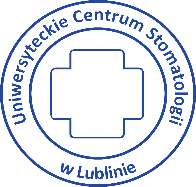 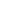 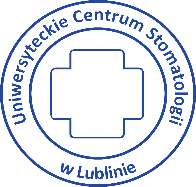 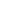 UNIWERSYTECKIE CENTRUM STOMATOLOGII W LUBLINIE20-093 Lublin, ul. Dra Witolda Chodźki 6                   tel. +48 (81) 502 17 00 	               www.ucs.lublin.pl                                        e-mail: sekretariat@ucs.lublin.pl                     
NIP: 712-308-47-59	                                                           Regon: 060281989Numer postępowania: ZP.26.1.4.2024SPECYFIKACJA WARUNKÓW ZAMÓWIENIA(SWZ)w postępowaniu o udzielenie zamówienia publicznego na:dostawę preparatów do dezynfekcji – 4 zadania		ZATWIERDZAM:DyrektorUniwersyteckiego Centrum Stomatologiiw Lubliniedr hab. n. med. Elżbieta PelsDo czynności podejmowanych w trakcie niniejszego postępowania o udzielenie zamówienia publicznego stosuje się przepisy ustawy z dnia 11 września 2019 r. – Prawo zamówień publicznych (tj. Dz. U. z 2023 r. poz. 1605 z późn. zm.), zwanej dalej „ustawą Pzp” lub „Pzp” oraz w sprawach nieuregulowanych ustawą Pzp, przepisy ustawy – Kodeks cywilny.I. NAZWA ORAZ ADRES ZAMAWIAJĄCEGO1. Zamawiający:  Uniwersyteckie Centrum Stomatologii w Lublinie, zwany dalej „Zamawiającym”Adres Zamawiającego: ul. Doktora Witolda Chodźki 6, 20-093 Lublin,REGON: 060281989, NIP: 712-308-47-59,Tel.: 081/ 502-17-00;  www.ucs.lublin.pl;                e-mail: sekretariat@ucs.lublin.pl Strona internetowa Zamawiającego – www.ucs.lublin.plStrona internetowa prowadzonego postępowania - https://platformazakupowa.pl/transakcja/910614II. OSOBY UPRAWNIONE DO KONTAKTOWANIA SIĘ Z WYKONAWCAMI Osobą uprawnioną do komunikowania się z Wykonawcami jest:  Renata Wadowska adres e - mail: rwadowska@ucs.lublin.pl godziny urzędowania: 7.30 – 15.05III. ADRES STRONY INTERNETOWEJ, NA KTÓREJ UDOSTĘPNIANE BĘDĄ ZMIANY I WYJAŚNIENIA TREŚCI SWZ ORAZ INNE DOKUMENTY ZAMÓWIENIA BEZPOŚREDNIO ZWIĄZANE Z POSTĘPOWANIEM O UDZIELENIE ZAMÓWIENIA ORAZ INFORMACJE  O ŚRODKACH KOMUNIKACJI ELEKTRONICZNEJ, PRZY UŻYCIU KTÓRYCH ZAMAWIAJĄCY BĘDZIE KOMUNIKOWAŁ SIĘ Z WYKONAWCAMI, ORAZ INFORMACJE O WYMAGANIACH TECHNICZNYCH I ORGANIZACYJNYCH SPORZĄDZANIA, WYSYŁANIA I ODBIERANIA KORESPONDENCJI ELEKTRONICZNEJPostępowanie prowadzone jest w języku polskim za pośrednictwem Platformy Zakupowej (dalej jako „Platforma”) pod adresem: https://platformazakupowa.pl/transakcja/910614, pod numerem postępowania nadanym przez Zamawiającego.Korzystanie z Platformy przez Wykonawcę jest bezpłatne.W niniejszym postępowaniu komunikacja Zamawiającego z Wykonawcami odbywa się za pomocą środków komunikacji elektronicznej. Komunikacja między Zamawiającym a Wykonawcami, w tym wszelkie oświadczenia, wnioski, zawiadomienia oraz informacje przekazywane są w formie elektronicznej opatrzoną podpisem kwalifikowanym lub w postaci elektronicznej opatrzonej podpisem zaufanym lub podpisem osobistym za pośrednictwem platformy zakupowej Zamawiającego dostępnej pod adresem:  https://platformazakupowa.pl/transakcja/910614.  W celu skrócenia czasu udzielenia odpowiedzi na pytania preferuje się, aby komunikacja między zamawiającym a Wykonawcami, w tym wszelkie oświadczenia, wnioski, zawiadomienia oraz informacje, przekazywane były za pośrednictwem platformazakupowa.pl i formularza „Wyślij wiadomość do zamawiającego”. Za datę przekazania (wpływu) oświadczeń, wniosków, zawiadomień oraz informacji przyjmuje się datę ich przesłania za pośrednictwem platformazakupowa.pl poprzez kliknięcie przycisku  „Wyślij wiadomość do zamawiającego” po których pojawi się komunikat, że wiadomość została wysłana do zamawiającego. Zamawiający będzie przekazywał wykonawcom informacje za pośrednictwem platformazakupowa.pl. Informacje dotyczące odpowiedzi na pytania, zmiany specyfikacji, zmiany terminu składania i otwarcia ofert Zamawiający będzie zamieszczał na platformie w sekcji “Komunikaty”. Korespondencja, której zgodnie z obowiązującymi przepisami adresatem jest konkretny Wykonawca, będzie przekazywana za pośrednictwem platformazakupowa.pl do konkretnego wykonawcy.Wykonawca jako podmiot profesjonalny ma obowiązek sprawdzania komunikatów 
i wiadomości bezpośrednio na platformazakupowa.pl przesłanych przez Zamawiającego, gdyż system powiadomień może ulec awarii lub powiadomienie może trafić do folderu SPAM.Zamawiający, zgodnie z § 11 ust. 2 ROZPORZĄDZENIE PREZESA RADY MINISTRÓW z dnia 30 grudnia 2020 r. w sprawie sposobu sporządzania i przekazywania informacji oraz wymagań technicznych dla dokumentów elektronicznych oraz środków komunikacji elektronicznej w postępowaniu o udzielenie zamówienia publicznego lub konkursie zamieszcza wymagania dotyczące specyfikacji połączenia, formatu przesyłanych danych oraz szyfrowania i oznaczania czasu przekazania i odbioru danych za pośrednictwem platformazakupowa.pl, tj.:stały dostęp do sieci Internet o gwarantowanej przepustowości nie mniejszej niż 512 kb/s,komputer klasy PC lub MAC o następującej konfiguracji: pamięć min. 2 GB Ram, procesor Intel IV 2 GHZ lub jego nowsza wersja, jeden z systemów operacyjnych - MS Windows 7, Mac Os x 10 4, Linux, lub ich nowsze wersje,zainstalowana dowolna przeglądarka internetowa, w przypadku Internet Explorer minimalnie wersja 10 0.,włączona obsługa JavaScript,zainstalowany program Adobe Acrobat Reader lub inny obsługujący format plików .pdf,Platformazakupowa.pl działa według standardu przyjętego w komunikacji sieciowej - kodowanie UTF8,Oznaczenie czasu odbioru danych przez platformę zakupową stanowi datę oraz dokładny czas (hh:mm:ss) generowany wg. czasu lokalnego serwera synchronizowanego z zegarem Głównego Urzędu Miar.Wykonawca, przystępując do niniejszego postępowania o udzielenie zamówienia publicznego:akceptuje warunki korzystania z platformazakupowa.pl określone w Regulaminie zamieszczonym na stronie internetowej pod linkiem  w zakładce „Regulamin" oraz uznaje go za wiążący,zapoznał i stosuje się do Instrukcji składania ofert/wniosków dostępnej pod linkiem. Zamawiający nie ponosi odpowiedzialności za złożenie oferty w sposób niezgodny z Instrukcją korzystania z platformazakupowa.pl, w szczególności za sytuację, gdy zamawiający zapozna się z treścią oferty przed upływem terminu składania ofert (np. złożenie oferty w zakładce „Wyślij wiadomość do zamawiającego”). Taka oferta zostanie uznana przez Zamawiającego za ofertę handlową i nie będzie brana pod uwagę w przedmiotowym postępowaniu ponieważ nie został spełniony warunek określony art. 221 Ustawy Prawo Zamówień Publicznych.Zamawiający informuje, że instrukcje korzystania z platformazakupowa.pl dotyczące w szczególności logowania, składania wniosków o wyjaśnienie treści SWZ, składania ofert oraz innych czynności podejmowanych w niniejszym postępowaniu przy użyciu platformazakupowa.pl znajdują się w zakładce „Instrukcje dla Wykonawców" na stronie internetowej pod adresem: https://platformazakupowa.pl/strona/45-instrukcjeIV. TRYB UDZIELANIA ZAMÓWIENIA PUBLICZNEGONiniejsze postępowanie prowadzone jest w trybie podstawowym, o którym mowa w art. 275 pkt 1 ustawy Pzp, o wartości zamówienia nie przekraczającej progów unijnych określonych na podstawie art. 3 ustawy Pzp.W zakresie nieuregulowanym niniejszą Specyfikacją Warunków Zamówienia, zwaną dalej „SWZ”, zastosowanie mają przepisy ustawy Pzp.Zamawiający nie przewiduje wyboru najkorzystniejszej oferty z możliwością prowadzenia negocjacji.V. OPIS PRZEDMIOTU ZAMÓWIENIAPrzedmiot zamówienia stanowi:  Dostawa preparatów do dezynfekcji – 4 zadania:Zadanie 1 – Preparaty do dezynfekcji błon śluzowych jamy ustnej, narzędzi i systemówZadanie 2 – Preparaty do mycia i dezynfekcji powierzchni wodoodpornychZadanie 3 – Preparaty do dezynfekcji narzędzi i wyciskówZadanie 4 – Chusteczki dezynfekcyjneWspólny Słownik Zamówień:  33631600-8 – Środki antyseptyczne i dezynfekcyjne.Oferowane produkty muszą być dopuszczone do obrotu i oznakowane zgodnie z obowiązującymi przepisami, tj.: ustawy o wyrobach medycznych, ustawy o produktach lub ustawy Prawo farmaceutyczne, z etykietą w każdym opakowaniu, w języku polskim.Szczegółowy opis przedmiotu zamówienia, opis wymagań zamawiającego w zakresie realizacji i odbioru określają:opis przedmiotu zmówienia - załącznik nr 5.1 – 5.4 do SWZ, projektowane postanowienia umowy – załącznik nr 4 do SWZ.VI. INFORMACJE DODATKOWEZamawiający nie przewiduje aukcji elektronicznej.Zamawiający nie przewiduje złożenia oferty w postaci katalogów elektronicznych.Zamawiający nie prowadzi postępowania w celu zawarcia umowy ramowej.Zamawiający nie przewiduje rozliczenia w walutach obcych.Zamawiający nie zastrzega możliwości ubiegania się o udzielenie zamówienia wyłącznie przez Wykonawców, o których mowa w art. 94 PZP .Zamawiający dopuszcza składanie ofert częściowych. Wykonawca może złożyć ofertę/oferty 
w odniesieniu do wszystkich części lub na dowolnie wybraną cześć/części.Zamawiający dokonuje podziału zamówienia na części.Zamawiający nie zastrzega obowiązku osobistego wykonania przez Wykonawcę kluczowych części zamówienia.Zamawiający wymaga, aby w przypadku powierzenia części zamówienia podwykonawcom, Wykonawca wskazał w ofercie części zamówienia, których wykonanie zamierza powierzyć podwykonawcom. Zamawiający nie dopuszcza możliwości, złożenia oferty wariantowej, o której mowa w art. 92 ustawy Pzp tzn. oferty przewidującej odmienny sposób wykonania zamówienia niż określony w niniejszej SWZ.Zamawiający nie przewiduje udzielania zamówień, o których mowa w art. 214 ust. 1 pkt 8.Wykonawca może zwrócić się do Zamawiającego z wnioskiem o wyjaśnienie treści SWZ. Jeżeli wniosek o wyjaśnienie treści SWZ wpłynie do Zamawiającego nie później na 4 dni przed upływem terminu składania ofert, Zamawiający udzieli wyjaśnień niezwłocznie, jednak nie później niż na 2 dni przed upływem terminu składania ofert. W przypadku gdy wniosek o wyjaśnienie treści SWZ nie wpłynął w terminie, o którym mowa w zdaniu poprzedzającym, Zamawiający nie ma obowiązku udzielania wyjaśnień SWZ oraz obowiązku przedłużenia terminu składania ofert.Jeżeli Zamawiający nie udzieli wyjaśnień w terminie, o którym mowa w pkt 1), przedłuża termin składania ofert o czas niezbędny do zapoznania się wszystkich zainteresowanych Wykonawców 
z wyjaśnieniami niezbędnymi do należytego przygotowania i złożenia ofert. Przedłużenie terminu składania ofert nie wpływa na bieg terminu składania wniosku 
o wyjaśnienie treści SWZ.Treść pytań (bez ujawniania źródła) wraz z wyjaśnieniami, bądź informacje o dokonaniu modyfikacji SWZ, Zamawiający udostępnia na stronie internetowej prowadzonego postępowania.W przypadku rozbieżności pomiędzy treścią niniejszej SWZ, a treścią udzielonych odpowiedzi, jako obowiązującą należy przyjąć treść pisma zawierającego późniejsze oświadczenie Zamawiającego.VII. PODWYKONASTWOWykonawca może powierzyć wykonanie części zamówienia podwykonawcy lub podwykonawcom na zasadach i w granicach określonych w ustawie Pzp.Zamawiający żąda wskazania przez Wykonawcę w ofercie części zamówienia, których wykonanie zamierza powierzyć podwykonawcy lub podwykonawcom oraz podania nazw ewentualnych podwykonawców, jeżeli są już znani.  Jeżeli zmiana albo rezygnacja z podwykonawcy dotyczy podmiotu, na którego zasoby Wykonawca powoływał się, na zasadach określonych w art. 118 ust. 1 ustawy Pzp., w celu wykazania spełnienia warunków udziału w postępowaniu, Wykonawca jest obowiązany wykazać Zamawiającemu, że proponowany inny podwykonawca lub Wykonawca samodzielnie spełnia je w stopniu nie mniejszym niż podwykonawca, na którego zasoby Wykonawca powoływał się w trakcie postępowania 
o udzielenie zamówienia.Powierzenie wykonania części zamówienia podwykonawcom nie zwalnia Wykonawcy 
z odpowiedzialności za należyte wykonanie zamówienia.VIII. TERMIN WYKONANIA ZAMÓWIENIARealizacja przedmiotu zamówienia w ciągu 12 miesięcy od dnia zawarcia umowy,Realizacja zamówień cząstkowych nie później niż 7 dni roboczych od otrzymania pisemnego zamówienia.Za dni robocze uznaje się dni od poniedziałku do piątku, z wyłączeniem dni ustawowo wolnych od pracy, a dostawy są przyjmowane w godz. 8:00 – 14:00. IX. INFORMACJA O WARUNKACH UDZIAŁU W POSTĘPOWANIUO udzielenie zamówienia mogą ubiegać się Wykonawcy, którzy spełniają warunki udziału 
w postępowaniu w zakresie:zdolności do występowania w obrocie gospodarczym: Zamawiający nie stawia warunku 
w powyższym zakresie.uprawnień do prowadzenia określonej działalności gospodarczej lub zawodowej, o ile  wynika   to z odrębnych przepisów: Wykonawcy, którzy składają ofertę na przedmiot oferty kwalifikowany jako produkt leczniczy posiadają aktualną koncesję lub zezwolenie na prowadzenie hurtowni farmaceutycznej lub zezwolenia GIF na prowadzenie składu konsygnacyjnego lub składu celnego lub zezwolenia na wytwarzanie produktów leczniczych stanowiących przedmiot oferty. sytuacji ekonomicznej lub finansowej: Zamawiający nie stawia warunku w powyższym zakresie.zdolności technicznej lub zawodowej: Zamawiający nie stawia warunku w powyższym zakresie.Zamawiający, oceniając zdolność techniczną lub zawodową, może na każdym etapie postępowania, uznać, że Wykonawca nie posiada wymaganych zdolności, jeżeli posiadanie przez Wykonawcę sprzecznych interesów, w szczególności zaangażowanie zasobów technicznych lub zawodowych Wykonawcy w inne przedsięwzięcia gospodarcze Wykonawcy może mieć negatywny wpływ na realizację zamówienia (art. 116 ust. 2 ustawy Pzp).Potencjał podmiotu udostępniającego zasoby:Wykonawca może w celu potwierdzenia spełniania warunków udziału w postępowaniu polegać na zdolnościach technicznych lub zawodowych lub sytuacji finansowej lub ekonomicznej podmiotów udostępniających zasoby, niezależnie od charakteru prawnego łączących go z nimi stosunków prawnych.Wykonawca, który polega na zdolnościach lub sytuacji podmiotów udostępniających zasoby, składa, wraz z ofertą: zobowiązanie podmiotu udostępniającego zasoby do oddania mu do dyspozycji niezbędnych zasobów na potrzeby realizacji danego zamówienia lub inny podmiotowy środek dowodowy potwierdzający, że Wykonawca realizując zamówienie, będzie dysponował niezbędnymi zasobami tych podmiotów, zgodnie z art. 118 ust. 4 Pzp.oświadczenie podmiotu udostępniającego zasoby, dotyczące przesłanek wykluczenia z art. 7 ust. 1 ustawy o szczególnych rozwiązaniach w zakresie przeciwdziałania wspieraniu agresji na Ukrainę oraz służących ochronie bezpieczeństwa narodowego (wzór oświadczenia stanowi Załącznik nr 6 do SWZ).Zobowiązanie podmiotu udostępniającego zasoby, o którym mowa w pkt. 2 potwierdza, że stosunek łączący Wykonawcę z podmiotami udostępniającymi zasoby gwarantuje rzeczywisty dostęp do tych zasobów oraz określa w szczególności:zakres dostępnych wykonawcy zasobów podmiotu udostępniającego zasoby;sposób i okres udostępnienia Wykonawcy i wykorzystania przez niego zasobów podmiotu udostępniającego te zasoby przy wykonywaniu zamówienia;Zamawiający ocenia, czy udostępniane Wykonawcy przez podmioty udostępniające zasoby zdolności techniczne lub zawodowe lub ich sytuacja finansowa lub ekonomiczna, pozwalają na wykazanie przez wykonawcę spełniania warunków udziału w postępowaniu, a także bada, czy nie zachodzą wobec tego podmiotu podstawy wykluczenia, które zostały przewidziane względem Wykonawcy.Jeżeli zdolności techniczne lub zawodowe, sytuacja ekonomiczna lub finansowa podmiotu udostępniającego zasoby nie potwierdzają spełniania przez Wykonawcę warunków udziału 
w postępowaniu lub zachodzą wobec tego podmiotu podstawy wykluczenia, Zamawiający żąda, aby Wykonawca w terminie określonym przez zamawiającego zastąpił ten podmiot innym podmiotem lub podmiotami albo wykazał, że samodzielnie spełnia warunki udziału w postępowaniu.Wykonawca nie może, po upływie terminu składania ofert, powoływać się na zdolności lub sytuację podmiotów udostępniających zasoby, jeżeli na etapie składania ofert nie polegał on w danym zakresie na zdolnościach lub sytuacji podmiotów udostępniających zasoby .Wykonawca, w przypadku polegania na zdolnościach lub sytuacji podmiotów udostępniających zasoby, przedstawia, wraz z oświadczeniem, o którym mowa w Rozdziale XI ust. 1 SWZ, także oświadczenie podmiotu udostępniającego zasoby, potwierdzające brak podstaw wykluczenia tego podmiotu oraz odpowiednio spełnianie warunków udziału w postępowaniu, w zakresie, w jakim wykonawca powołuje się na jego zasoby, zgodnie z katalogiem dokumentów określonych w Rozdziale XI SWZ.Informacja dla Wykonawców wspólnie ubiegających się o udzielenie zamówienia (m.in. występującymi jako spółki cywilne czy konsorcja):Wykonawcy mogą wspólnie ubiegać się o udzielenie zamówienia. W takim przypadku wykonawcy ustanawiają Pełnomocnika (Lidera) do reprezentowania ich w niniejszym postępowaniu albo do reprezentowania ich w postępowaniu i zawarcia umowy w sprawie zamówienia publicznego. Wszelka korespondencja prowadzona będzie wyłącznie z Pełnomocnikiem (Liderem). Pełnomocnictwo powinno:precyzować zakres umocowania, wymieniać wszystkich Wykonawców, którzy wspólnie ubiegają się o udzielenie zamówienia,-	każdy z tych Wykonawców musi podpisać się na wspólnym dokumencie pełnomocnictwa lub innego dokumentu sporządzonego w tym celu; alternatywnie - wystawić niezależne pełnomocnictwo indywidualnie dla Pełnomocnika – Lidera (nie jest wymagany podpis Pełnomocnika – Lidera na dokumencie pełnomocnictwa).Pełnomocnictwo musi zostać dołączone do oferty, przekazane w postaci elektronicznej, opatrzonej kwalifikowanym podpisem elektronicznym mocodawcy, podpisem zaufanym lub podpisem osobistym. W przypadku gdy pełnomocnictwo zostało sporządzone jako dokument w postaci papierowej i opatrzone własnoręcznym podpisem, przekazuje się cyfrowe odwzorowanie tego dokumentu – podpisane analogicznie jak w zdaniu pierwszym, przez mocodawcę lub notariusza.W przypadku Wykonawców wspólnie ubiegających się o udzielenie zamówienia, oświadczenia, 
o których mowa w Rozdziale XI ust. 1 pkt. 1) SWZ, składa każdy z Wykonawców. Oświadczenia te potwierdzają brak podstaw wykluczenia oraz spełnianie warunków udziału w zakresie, w jakim każdy z Wykonawców wykazuje spełnianie warunków udziału w postępowaniu.Wykonawcy wspólnie ubiegający się o udzielenie zamówienia dołączają do oferty oświadczenie,
z którego wynika, które dostawy/usługi  wykonają poszczególni Wykonawcy, według Załącznika nr 3 do SWZ.Oświadczenia i dokumenty potwierdzające brak podstaw do wykluczenia z postępowania składa każdy z Wykonawców wspólnie ubiegających się o zamówienie.Jeżeli została wybrana oferta Wykonawców wspólnie ubiegających się o udzielenie zamówienia, Zamawiający może zażądać przed zawarciem umowy w sprawie zamówienia publicznego kopii umowy regulującej współpracę tych Wykonawców.PODSTAWY WYKLUCZENIA Z POSTĘPOWANIAZ postępowania o udzielenie zamówienia wyklucza się Wykonawców, w stosunku do których zachodzi którakolwiek z okoliczności wskazanych:	w art. 108 ust. 1 ustawy Pzp;	w art. 109 ust. 1  pkt. 4 ustawy Pzp. UWAGA: Wskazane w pkt. 1 oraz w innych miejscach w SWZ podstawy wykluczenia są określone bezpośrednio w ustawie Pzp i określają one, iż z postępowania wyklucza się wykonawcę:będącego osobą fizyczną, którego prawomocnie skazano za przestępstwo: udziału w zorganizowanej grupie przestępczej albo związku mającym na celu popełnienie przestępstwa lub przestępstwa skarbowego, o którym mowa w art. 258 Kodeksu karnego,handlu ludźmi, o którym mowa w art. 189a Kodeksu karnego, o którym mowa w art. 228–230a, art. 250a Kodeksu karnego, w art. 46–48 ustawy z dnia 25 czerwca 2010 r. o sporcie (Dz. U. z 2020 r. poz. 1133 oraz z 2021 r. poz. 2054 i 2142) lub w art. 54 ust. 1–4 ustawy z dnia 12 maja 2011 r. o refundacji leków, środków spożywczych specjalnego przeznaczenia żywieniowego oraz wyrobów medycznych (Dz. U. z 2022 r. poz. 463, 583 i 974), finansowania przestępstwa o charakterze terrorystycznym, o którym mowa w art. 165a Kodeksu karnego, lub przestępstwo udaremniania lub utrudniania stwierdzenia przestępnego pochodzenia pieniędzy lub ukrywania ich pochodzenia, o którym mowa w art. 299 Kodeksu karnego, o charakterze terrorystycznym, o którym mowa w art. 115 § 20 Kodeksu karnego, lub mające na celu popełnienie tego przestępstwa, powierzenia wykonywania pracy małoletniemu cudzoziemcowi, o którym mowa w art. 9 ust. 2 ustawy z dnia 15 czerwca 2012 r. o skutkach powierzania wykonywania pracy cudzoziemcom przebywającym wbrew przepisom na terytorium Rzeczypospolitej Polskiej (Dz. U. z 2021 r. poz. 1745),przeciwko obrotowi gospodarczemu, o których mowa w art. 296– 307 Kodeksu karnego, przestępstwo oszustwa, o którym mowa w art. 286 Kodeksu karnego, przestępstwo przeciwko wiarygodności dokumentów, o których mowa w art. 270–277d Kodeksu karnego, lub przestępstwo skarbowe, o którym mowa w art. 9 ust. 1 i 3 lub art. 10 ustawy z dnia 15 czerwca 2012 r. o skutkach powierzania wykonywania pracy cudzoziemcom przebywającym wbrew przepisom na terytorium Rzeczypospolitej Polskiej – lub za odpowiedni czyn zabroniony określony w przepisach prawa obcego;jeżeli urzędującego członka jego organu zarządzającego lub nadzorczego, wspólnika spółki w spółce jawnej lub partnerskiej albo komplementariusza w spółce komandytowej lub komandytowo-akcyjnej lub prokurenta prawomocnie skazano za przestępstwo, o którym mowa w pkt 1; wobec którego wydano prawomocny wyrok sądu lub ostateczną decyzję administracyjną o zaleganiu z uiszczeniem podatków, opłat lub składek na ubezpieczenie społeczne lub zdrowotne, chyba że wykonawca odpowiednio przed upływem terminu do składania wniosków o dopuszczenie do udziału w postępowaniu albo przed upływem terminu składania ofert dokonał płatności należnych podatków, opłat lub składek na ubezpieczenie społeczne lub zdrowotne wraz z odsetkami lub grzywnami lub zawarł wiążące porozumienie w sprawie spłaty tych należności; wobec którego prawomocnie orzeczono zakaz ubiegania się o zamówienia publiczne; jeżeli zamawiający może stwierdzić, na podstawie wiarygodnych przesłanek, że wykonawca zawarł z innymi wykonawcami porozumienie mające na celu zakłócenie konkurencji, w szczególności, jeżeli należąc do tej samej grupy kapitałowej w rozumieniu ustawy z dnia 16 lutego 2007 r. o ochronie konkurencji i konsumentów, złożyli odrębne oferty, oferty częściowe lub wnioski o dopuszczenie do udziału w postępowaniu, chyba, że wykażą, że przygotowali te oferty lub wnioski niezależnie od siebie; jeżeli, w przypadkach, o których mowa w art. 85 ust. 1, doszło do zakłócenia konkurencji wynikającego z wcześniejszego zaangażowania tego wykonawcy lub podmiotu, który należy z wykonawcą do tej samej grupy kapitałowej w rozumieniu ustawy z dnia 16 lutego 2007 r. o ochronie konkurencji i konsumentów, chyba, że spowodowane tym zakłócenie konkurencji może być wyeliminowane w inny sposób niż przez wykluczenie wykonawcy z udziału w postępowaniu o udzielenie zamówienia.w stosunku, do którego otwarto likwidację, ogłoszono upadłość, którego aktywami zarządza likwidator lub sąd, zawarł układ z wierzycielami, którego działalność gospodarcza jest zawieszona albo znajduje się on w innej tego rodzaju sytuacji wynikającej z podobnej procedury przewidzianej w przepisach miejsca wszczęcia tej procedury.2.  Na podstawie art. 7 ust. 1 ustawa z dnia 13 kwietnia 2022 r. o szczególnych rozwiązaniach w zakresie przeciwdziałania wspieraniu agresji na Ukrainę oraz służących ochronie bezpieczeństwa narodowego (Dz.U. z 2022 r. poz. 835) – dalej „ustawa”, Zamawiający wykluczy z postępowania o udzielenie zamówienia: 2.1. wykonawcę wymienionego w wykazach określonych w rozporządzeniu 765/2006 
i rozporządzeniu 269/2014 albo wpisanego na listę na podstawie decyzji w sprawie wpisu na listę rozstrzygającej o zastosowaniu środka, o którym mowa w art. 1 pkt 3 ustawy;2.2. wykonawcę, którego beneficjentem rzeczywistym w rozumieniu ustawy z dnia 1 marca 2018 r. o przeciwdziałaniu praniu pieniędzy oraz finansowaniu terroryzmu (Dz. U. z 2022 r. poz. 593i 655) jest osoba wymieniona w wykazach określonych w rozporządzeniu 765/2006
 i rozporządzeniu 269/2014 albo wpisana na listę lub będąca takim beneficjentem rzeczywistym od dnia 24 lutego 2022 r., o ile została wpisana na listę na podstawie decyzji w sprawie wpisu na listę rozstrzygającej o zastosowaniu środka, o którym mowa w art. 1 pkt 3 ustawy; 2.3. wykonawcę, którego jednostką dominującą w rozumieniu art. 3 ust. 1 pkt 37 ustawy z dnia 29 września 1994 r. o rachunkowości (Dz. U. z 2021 r. poz. 217, 2105 i 2106), jest podmiot wymieniony w wykazach określonych w rozporządzeniu 765/2006 i rozporządzeniu 269/2014 albo wpisany na listę lub będący taką jednostką dominującą od dnia 24 lutego 2022 r., o ile został wpisany na listę na podstawie decyzji w sprawie wpisu na listę rozstrzygającej o zastosowaniu środka, o którym mowa w art. 1 pkt 3 ustawy. 3. Wykluczenie, o którym mowa w pkt 2 następować będzie na okres trwania okoliczności wskazanych w ust. 2 pkt 2.1. – 2.3. W przypadku wykonawcy wykluczonego na podstawie art. 7 ust. 1 ustawy, Zamawiający odrzuca ofertę takiego wykonawcy.4.    Weryfikacja braku zaistnienia podstawy wykluczenia wskazanej w pkt 2, w stosunku do konkretnego podmiotu nastąpi na podstawie informacji zawartych w oświadczeniu, o którym mowa w rozdziale XI pkt 1 SWZ.5. Wykonawca może zostać wykluczony przez Zamawiającego na każdym etapie postępowania 
o udzielenie zamówienia.6. Wykluczenie Wykonawcy następuje w przypadkach, określonych w  art. 111 ustawy Pzp. XI. WYKAZ OŚWIADCZEŃ LUB DOKUMENTÓW, JAKIE MAJĄ DOSTARCZYĆ WYKONAWCYDOKUMENTY I OŚWIADCZENIA SKŁADANE DO UPŁYWU TERMINU SKŁADANIA OFERTWykonawca zobowiązany jest złożyć/przesłać za pośrednictwem Platformy Zakupowej w terminie wyznaczonym przez Zamawiającego jako dzień i godzina składania ofert niżej wymienione dokumenty 
i oświadczenia:Oświadczenie o niepodleganiu wykluczeniu z udziału w postępowaniu w zakresie wskazanym w Rozdziale X SWZ (załącznik nr 2 do SWZ). Oświadczenie to stanowi dowód potwierdzający brak podstaw wykluczenia oraz spełnianie warunków udziału w postępowaniu, na dzień składania ofert, tymczasowo zastępujący wymagane podmiotowe środki dowodowe, wskazane w Rozdziale X SWZ.W przypadku wspólnego ubiegania się o zamówienie przez wykonawców (m.in. konsorcja, spółki cywilne):oświadczenie, o którym mowa w pkt. 1) składa każdy z Wykonawców.  Oświadczenia te potwierdzają brak podstaw wykluczenia oraz spełnianie warunków udziału w postępowaniu w zakresie, w jakim każdy z wykonawców wykazuje spełnienie warunków udziału w postępowaniu. oświadczenie, z którego wynika, które elementy dostawy wykonają poszczególni Wykonawcy, według Załącznika nr 3 do SWZ.W przypadku polegania na zasobach innych podmiotów :- Oświadczenie, o którym mowa w pkt. 1) podmiotu udostępniającego zasoby potwierdzające brak podstaw wykluczenia tego podmiotu oraz odpowiednio spełnianie warunków udziału w postępowaniu w zakresie, w jakim Wykonawca powołuje się na jego zasoby UWAGA: Zamawiający w postępowaniu nie będzie żądał złożenia podmiotowych środków dowodowych dotyczących braku podstaw wykluczenia dotyczących podmiotu udostępniającego zasoby- Zobowiązanie podmiotu udostępniającego zasoby wg wytycznych wskazanych w Rozdz.  IX ust. 3 pkt. 3) wypełniony i podpisany formularz oferty (załącznik nr 1 do SWZ);wypełniony i podpisany kosztorys ofertowy / opis przedmiotu zamówienia (załącznik nr 5);pełnomocnictwo lub inny dokument określający zakres umocowania do reprezentowania wykonawcy, treść pełnomocnictwa musi jednoznacznie określać czynności, co do wykonywania których pełnomocnik jest upoważniony, o ile ofertę składa pełnomocnik lub przedstawiciel Wykonawcy, a w przypadku  podmiotów wspólnie ubiegających się o udzielenie zamówienia – pełnomocnictwo, o którym mowa w Rozdz. IX pkt. 5.Przedmiotowe środki dowodowe *)W celu potwierdzenia zgodności oferowanych dostaw z wymaganymi cechami opisanymi w SWZ   i załącznikach do SWZ Zamawiający wymaga złożenia wraz z ofertą, dokumentów:a) charakterystyki technicznej i użytkowej, parametrów technicznych asortymentu objętego dostawą i określonego w Załączniku nr 5 np. w formie prospektów, katalogów, ulotek  – nie zawierających informacji sprzecznych niż podane w SWZ (dla spełnienia wymogu SWZ będzie wystarczające złożenie jednej charakterystyki produktu, niezależnie od liczby rodzajów opakowań / sposobu konfekcjonowania).*) Zamawiający informuje, iż w przypadku nie złożenia wraz z ofertą przedmiotowych środków dowodowych lub w sytuacji w której złożone przedmiotowe środki dowodowe będą niekompletne, Zamawiający wezwie do ich złożenia lub uzupełnienia w wyznaczonym terminieB. DOKUMENTY I OŚWIADCZENIA SKŁADANE NA WEZWANIE1. Zamawiający przed udzieleniem zamówienia wezwie Wykonawcę, którego oferta została najwyżej oceniona do złożenia w wyznaczonym terminie, nie krótszym niż 5 dni od dnia wezwania, podmiotowych środków dowodowych:1.1. W celu potwierdzenia spełniania warunków udziału w postępowaniu Wykonawca zobowiązany jest złożyć:koncesji, zezwolenia, licencji lub dokumentu potwierdzającego, że wykonawca jest wpisany do jednego z rejestrów zawodowych lub handlowych, prowadzonych w państwie członkowskim Unii Europejskiej, w którym wykonawca ma siedzibę lub miejsce zamieszkania; (dokument wymagany wyłącznie od Wykonawców, którzy składają ofertę na przedmiot oferty kwalifikowany jako produkt leczniczy).1.2. W celu potwierdzenia braku podstaw do wykluczenia z udziału w postępowaniu Wykonawca zobowiązany jest złożyć:a) odpisu lub informacji z Krajowego Rejestru Sądowego lub z Centralnej Ewidencji 
i Informacji o Działalności Gospodarczej, w zakresie art. 109 ust. 1 pkt. 4 Pzp, sporządzonych nie wcześniej niż 3 miesiące przed jej złożeniem *) *) Zamawiający nie wzywa do złożenia podmiotowych środków dowodowych, jeżeli może je uzyskać za pomocą bezpłatnych i ogólnodostępnych baz danych, w szczególności rejestrów publicznych w rozumieniu ustawy z dnia 17 lutego 2005 r. o informatyzacji działalności podmiotów realizujących zadania publiczne, 
o ile wykonawca wskazał w oświadczeniu (załącznik nr 2), o którym mowa w art. 125 ust. 1 ustawy Pzp dane umożliwiające dostęp do tych środków;  C) INFORMACJE DOTYCZĄCE PROCEDURY ORAZ FORMY DOKUMENTÓWW zakresie nieuregulowanym niniejszą SWZ, zastosowanie mają przepisy rozporządzenia Ministra Rozwoju, Pracy i Technologii z dnia 23 grudnia 2020r. w sprawie podmiotowych środków dowodowych  oraz innych dokumentów lub oświadczeń, jakich może żądać zamawiający od wykonawcy  (Dz. U. z 2020r. poz. 2415 ze zm.) oraz rozporządzenia Prezesa Rady Ministrów z dn. 30 grudnia 2020r. w sprawie sposobu sporządzania i przekazywania informacji oraz wymagań technicznych dla dokumentów elektronicznych oraz środków komunikacji elektronicznej w postępowaniu o udzielenie zamówienia publicznego lub konkursie (Dz. U z 2020r. poz. 2452).Jeżeli Wykonawca ma siedzibę lub miejsce zamieszkania poza granicami Rzeczypospolitej Polskiej zamiast dokumentów, o których mowa w cz. B) ust. 1 pkt. 1.2 lit. a), składa dokument lub dokumenty wystawione w kraju, w którym wykonawca ma siedzibę lub miejsce zamieszkania, potwierdzające odpowiednio, że nie otwarto jego likwidacji ani nie ogłoszono upadłości, jego aktywami nie zarządza likwidator lub sąd, nie zawarł układu z wierzycielami, jego działalność gospodarcza nie jest zawieszona ani nie znajduje się on w innej tego rodzaju sytuacji wynikającej z podobnej procedury przewidzianej w przepisach miejsca wszczęcia tej procedury. Dokument, o którym mowa powyżej, powinien być wystawiony nie wcześniej niż 3 miesiące przed jego złożeniem.Jeżeli w kraju, w którym Wykonawca ma siedzibę lub miejsce zamieszkania lub miejsce zamieszkania ma osoba, której dokument dotyczy, nie wydaje się dokumentów, o których mowa w ust. 2 zastępuje się je w całości lub części dokumentem zawierającym odpowiednio oświadczenie Wykonawcy, ze wskazaniem osoby albo osób uprawnionych do jego reprezentacji, lub oświadczenie osoby, której miał dotyczyć, złożone pod przysięgą, lub, jeżeli w kraju, w którym wykonawca ma siedzibę lub miejsce zamieszkania lub miejsce zamieszkania ma osoba, której dokument miał dotyczyć nie ma przepisów o oświadczeniu pod przysięgą, złożone przed organem sądowym lub administracyjnym, notariuszem, organem samorządu zawodowego lub gospodarczego, właściwym ze względu na siedzibę lub miejsce zamieszkania Wykonawcy lub miejsce zamieszkania osoby której dokument miał dotyczyć.Jeżeli Wykonawca nie złoży / nie prześle na Platformę Zakupową formularza oświadczenia o którym mowa w Rozdz. XI cz. A) ust. 1 pkt. 1, podmiotowych środków dowodowych, innych dokumentów lub oświadczeń składanych w postępowaniu lub są one niekompletne lub zawierają błędy - Zamawiający wezwie Wykonawcę odpowiednio do ich złożenia, poprawienia lub uzupełnienia w wyznaczonym terminie, chyba, że:a) oferta wykonawcy podlega odrzucenia bez względu na ich złożenie, uzupełnienie lub poprawienie lubb) zachodzą przesłanki unieważnienia postępowania.Oferta, oświadczenia, o których mowa w art. 125 ust. 1 ustawy Pzp, podmiotowe środki dowodowe, oraz zobowiązanie podmiotu udostępniającego zasoby, o którym mowa w art. 118 ust. 3 ustawy, zwane dalej „zobowiązaniem podmiotu udostępniającego zasoby”, przedmiotowe środki dowodowe, pełnomocnictwo, sporządza się w postaci elektronicznej, w formatach danych określonych w przepisach wydanych na podstawie art. 18 ustawy z dnia 17 lutego 2005r. o informatyzacji działalności podmiotów realizujących zadania publiczne, z zastrzeżeniem formatów, o których mowa w art. 66 ust.1 ustawy, z uwzględnieniem rodzaju przekazywanych danych.W przypadku gdy podmiotowe środki dowodowe, przedmiotowe środki dowodowe, inne dokumenty, lub dokumenty potwierdzające umocowanie do reprezentowania odpowiednio wykonawcy, wykonawców wspólnie ubiegających się o udzielenie zamówienia publicznego, podmiotu udostępniającego zasoby na zasadach określonych w art. 118 Pzp lub podwykonawcy niebędącego podmiotem udostępniającym zasoby na takich zasadach, zwane dalej „dokumentami potwierdzającymi umocowanie do reprezentowania”, zostały wystawione przez upoważnione podmioty inne niż wykonawca, wykonawca wspólnie ubiegający się o udzielenie zamówienia, podmiot udostępniający zasoby lub podwykonawca, zwane dalej „upoważnionymi podmiotami”, jako dokument elektroniczny, przekazuje się ten dokument.W przypadku gdy podmiotowe środki dowodowe, przedmiotowe środki dowodowe, inne dokumenty, lub dokumenty potwierdzające umocowanie do reprezentowania, zostały wystawione przez upoważnione podmioty jako dokument w postaci papierowej, przekazuje się cyfrowe odwzorowanie tego dokumentu opatrzone kwalifikowanym podpisem elektronicznym, poświadczające zgodność cyfrowego odwzorowania z dokumentem w postaci papierowej.Poświadczenia zgodności cyfrowego odwzorowania z dokumentem w postaci papierowej, o którym mowa  w pkt. 6, dokonuje w przypadku:a) podmiotowych środków dowodowych oraz dokumentów potwierdzających umocowanie do reprezentowania – odpowiednio wykonawca, wykonawca wspólnie ubiegający się o udzielenie zamówienia, podmiot udostępniający zasoby lub podwykonawca, w zakresie podmiotowych środków dowodowych lub dokumentów potwierdzających umocowanie do reprezentowania, które każdego
 z nich dotyczą;b) przedmiotowych środków dowodowych – odpowiednio wykonawca lub wykonawca wspólnie ubiegający się o udzielenie zamówienia;c) innych dokumentów – odpowiednio wykonawca lub wykonawca wspólnie ubiegający się 
o udzielenie zamówienia, w zakresie dokumentów, które każdego z nich dotyczą.Poświadczenia zgodności cyfrowego odwzorowania z dokumentem w postaci papierowej, o którym mowa w pkt. 6 może dokonać również notariusz.Podmiotowe środki dowodowe, przedmiotowe środki dowodowe oraz inne dokumenty lub oświadczenia, sporządzone w języku obcym przekazuje się wraz z tłumaczeniem na język polski. Podmiotowe środki  dowodowe,  oraz  zobowiązanie podmiotu udostępniającego zasoby, przedmiotowe środki dowodowe, niewystawione  przez  upoważnione  podmioty, oraz pełnomocnictwo przekazuje się w postaci  elektronicznej i opatruje się kwalifikowanym podpisem elektronicznym, podpisem zaufanym lub podpisem osobistym.W przypadku gdy dokumenty wskazane w pkt. 5 zostały sporządzone jako dokument w postaci papierowej i opatrzone własnoręcznym podpisem, przekazuje się cyfrowe odwzorowanie tego dokumentu opatrzone kwalifikowanym podpisem elektronicznym, podpisem zaufanym lub podpisem osobistym poświadczającym zgodność cyfrowego odwzorowania z dokumentem w postaci papierowej.Poświadczenia zgodności cyfrowego odwzorowania z dokumentem w postaci papierowej, o którym mowa w pkt. 11, dokonuje w przypadku:a) podmiotowych środków dowodowych – odpowiednio wykonawca, wykonawca wspólnie ubiegający się o udzielenie zamówienia, podmiot udostępniający zasoby lub podwykonawca, w zakresie podmiotowych środków dowodowych, które każdego z nich dotyczą;b) przedmiotowego środka dowodowego, lub zobowiązania podmiotu udostępniającego zasoby –odpowiednio wykonawca lub wykonawca wspólnie ubiegający się o udzielenie zamówienia;c) pełnomocnictwa – mocodawca.Poświadczenia zgodności cyfrowego odwzorowania z dokumentem w postaci papierowej, o którym mowa w pkt 11, może dokonać również notariusz.XII. WADIUMZamawiający nie żąda wniesienia wadium w niniejszym postępowaniu.XIII. TERMIN ZWIĄZANIA OFERTĄWykonawca pozostaje związany ofertą do dnia 10 maja 2024 r. Bieg terminu związania ofertą rozpoczyna się wraz z upływem terminu składania ofert.W przypadku gdy wybór najkorzystniejszej oferty nie nastąpi przed upływem terminu związania ofertą wskazanego w ust. 1, Zamawiający przed upływem terminu związania ofertą zwraca się jednokrotnie do Wykonawców o wyrażenie zgody na przedłużenie tego terminu o wskazywany przez niego okres, nie dłuższy niż 30 dni. Przedłużenie terminu związania ofertą wymaga złożenia przez wykonawcę pisemnego oświadczenia o wyrażeniu zgody na przedłużenie terminu związania ofertą.XIV. OPIS SPOSOBU PRZYGOTOWANIA OFERTYOfertę należy złożyć w języku polskim, sporządzoną pod rygorem nieważności, w formie elektronicznej opatrzoną podpisem kwalifikowanym lub w postaci elektronicznej opatrzonej podpisem zaufanym lub podpisem osobistym. Treść oferty musi odpowiadać treści SWZ. W procesie składania oferty, w tym przedmiotowych środków dowodowych na platformie,  kwalifikowany podpis elektroniczny Wykonawca może złożyć bezpośrednio na dokumencie, który następnie przesyła do systemu (opcja rekomendowana przez platformazakupowa.pl) oraz dodatkowo dla całego pakietu dokumentów w kroku 2 Formularza składania oferty (po kliknięciu w przycisk Przejdź do podsumowania).Poświadczenia za zgodność z oryginałem dokonuje odpowiednio Wykonawca, podmiot, na którego zdolnościach lub sytuacji polega Wykonawca, Wykonawcy wspólnie ubiegający się o udzielenie zamówienia publicznego albo podwykonawca, w zakresie dokumentów, które każdego z nich dotyczą. Poprzez oryginał należy rozumieć dokument podpisany kwalifikowanym podpisem elektronicznym lub podpisem zaufanym lub podpisem osobistym przez osobę/osoby upoważnioną/upoważnione. Poświadczenie za zgodność z oryginałem następuje w formie elektronicznej przez podpisanie kwalifikowanym podpisem elektronicznym lub podpisem zaufanym lub podpisem osobistym przez osobę/osoby upoważnioną/upoważnione. Oferta powinna być:sporządzona na podstawie załączników niniejszej SWZ w języku polskim,złożona przy użyciu środków komunikacji elektronicznej tzn. za pośrednictwem
   platformazakupowa.pl,podpisana kwalifikowanym podpisem elektronicznym lub podpisem zaufanym lub podpisem osobistym przez osobę/osoby upoważnioną/upoważnione.Podpisy kwalifikowane wykorzystywane przez Wykonawców do podpisywania wszelkich plików muszą spełniać “Rozporządzenie Parlamentu Europejskiego i Rady w sprawie identyfikacji elektronicznej 
i usług zaufania w odniesieniu do transakcji elektronicznych na rynku wewnętrznym (eIDAS) (UE) nr 910/2014”.W przypadku wykorzystania formatu podpisu XAdES zewnętrzny. Zamawiający wymaga dołączenia odpowiedniej ilości plików tj. podpisywanych plików z danymi oraz plików XAdES.Zgodnie z art. 18 ust. 3 ustawy Pzp, nie ujawnia się informacji stanowiących tajemnicę przedsiębiorstwa, w rozumieniu przepisów o zwalczaniu nieuczciwej konkurencji. Jeżeli Wykonawca, wraz z przekazaniem takich informacji, w sposób niebudzący wątpliwości zastrzegł, że nie mogą być one udostępniane oraz wykazał, załączając stosowne wyjaśnienia, iż zastrzeżone informacje stanowią tajemnicę przedsiębiorstwa. Na platformie w formularzu składania oferty znajduje się miejsce wyznaczone do dołączenia części oferty stanowiącej tajemnicę przedsiębiorstwa.Wykonawca, za pośrednictwem platformazakupowa.pl może przed upływem terminu do składania ofert zmienić lub wycofać ofertę. Sposób dokonywania zmiany lub wycofania oferty zamieszczono w instrukcji zamieszczonej na stronie internetowej pod adresem: https://platformazakupowa.pl/strona/45-instrukcjeKażdy z Wykonawców może złożyć tylko jedną ofertę. Złożenie większej liczby ofert lub oferty zawierającej propozycje wariantowe spowoduje ich odrzucenie.Ceny oferty muszą zawierać wszystkie koszty, jakie musi ponieść Wykonawca, aby zrealizować zamówienie z najwyższą starannością oraz ewentualne rabaty.Dokumenty i oświadczenia składane przez wykonawcę powinny być w języku polskim. W przypadku  załączenia dokumentów sporządzonych w innym języku niż dopuszczony, Wykonawca zobowiązany jest załączyć tłumaczenie na język polski.Opatrzenie pliku zawierającego skompresowane dane kwalifikowanym podpisem elektronicznym, podpisem zaufanym lub podpisem osobistym jest równoznaczne z opatrzeniem wszystkich dokumentów zawartych w tym pliku odpowiednio kwalifikowanym podpisem elektronicznym, podpisem zaufanym lub podpisem osobistym.Maksymalny rozmiar jednego pliku przesyłanego za pośrednictwem dedykowanych formularzy do: złożenia, zmiany, wycofania oferty wynosi 150 MB natomiast przy komunikacji wielkość pliku to maksymalnie 500 MB.Rozszerzenia plików wykorzystywanych przez Wykonawców powinny być zgodne z Załącznikiem nr 2 do “Rozporządzenia Rady Ministrów w sprawie Krajowych Ram Interoperacyjności, minimalnych wymagań dla rejestrów publicznych i wymiany informacji w postaci elektronicznej oraz minimalnych wymagań dla systemów teleinformatycznych”, zwanego dalej Rozporządzeniem KRI. Zamawiający rekomenduje wykorzystanie formatów: .pdf .doc .docx .xls .xlsx .jpg (.jpeg) ze szczególnym wskazaniem na .pdf. W celu ewentualnej kompresji danych Zamawiający rekomenduje wykorzystanie jednego z rozszerzeń: .zip  lub   .7z.Zamawiający zwraca uwagę na ograniczenia wielkości plików podpisywanych profilem zaufanym, który wynosi maksymalnie 10MB, oraz na ograniczenie wielkości plików podpisywanych w aplikacji eDoApp służącej do składania podpisu osobistego, który wynosi maksymalnie 5MB.Ze względu na niskie ryzyko naruszenia integralności pliku oraz łatwiejszą weryfikację podpisu zamawiający zaleca, w miarę możliwości, przekonwertowanie plików składających się na ofertę na rozszerzenie .pdf  i opatrzenie ich podpisem kwalifikowanym w formacie PAdES. Pliki w innych formatach niż PDF zaleca się opatrzyć podpisem w formacie XAdES o typie zewnętrznym. Wykonawca powinien pamiętać, aby plik z podpisem przekazywać łącznie z dokumentem podpisywanym.Zamawiający rekomenduje wykorzystanie podpisu z kwalifikowanym znacznikiem czasu. Zamawiający zaleca aby w przypadku podpisywania pliku przez kilka osób, stosować podpisy tego samego rodzaju. Podpisywanie różnymi rodzajami podpisów np. osobistym i kwalifikowanym może doprowadzić do problemów w weryfikacji plików. Ofertę należy przygotować z należytą starannością dla podmiotu ubiegającego się 
o udzielenie zamówienia publicznego i zachowaniem odpowiedniego odstępu czasu do zakończenia przyjmowania ofert. Sugerujemy złożenie oferty na 24 godziny przed terminem składania ofert. Zamawiający zaleca aby nie wprowadzać jakichkolwiek zmian w plikach po podpisaniu ich podpisem kwalifikowanym, osobistym lub zaufanym. Może to skutkować naruszeniem integralności plików co równoważne będzie z koniecznością odrzucenia oferty.XV. SKŁADANIE I OTWARCIE OFERTOfertę wraz z wymaganymi dokumentami i oświadczeniami należy złożyć za pośrednictwem Platformy pod adresem: https://platformazakupowa.pl/transakcja/910614. do dnia 12 kwietnia 2024 r. do godziny 9:00Po wypełnieniu Formularza składania oferty i dołączenia  wszystkich wymaganych załączników należy kliknąć przycisk „Przejdź do podsumowania”.Za datę złożenia oferty przyjmuje się datę jej przekazania w systemie (platformie) w drugim kroku składania oferty poprzez kliknięcie przycisku “Złóż ofertę” i wyświetlenie się komunikatu, że oferta została zaszyfrowana i złożona.Szczegółowa instrukcja dla Wykonawców dotycząca złożenia, zmiany i wycofania oferty znajduje się na stronie internetowej pod adresem: https://platformazakupowa.pl/strona/45-instrukcjeZamawiający, najpóźniej przed otwarciem ofert, udostępni na stronie internetowej prowadzonego postępowania informację o kwocie, jaką zamierza przeznaczyć na sfinansowanie zamówienia.Otwarcie ofert nastąpi w dniu  12 kwietnia 2024 roku o godz. 9:30 poprzez odszyfrowanie wczytanych na Platformie ofert.Zamawiający, niezwłocznie po otwarciu ofert, udostępnia na stronie internetowej prowadzonego postępowania informacje o:nazwach albo imionach i nazwiskach oraz siedzibach lub miejscach prowadzonej działalności gospodarczej albo miejscach zamieszkania Wykonawców, których oferty zostały otwarte;cenach zawartych w ofertach.Informacja zostanie opublikowana na stronie postępowania na platformazakupowa.pl w sekcji ,,Komunikaty”.Protokół postępowania jest jawny i udostępniany na wniosek. Załączniki do protokołu postępowania udostępnia się po dokonaniu wyboru najkorzystniejszej oferty albo unieważnieniu postępowania, z tym że oferty wraz z załącznikami (z wyłączeniem informacji, które podlegają ochronie na podstawie odrębnych przepisów) udostępnia się (na wniosek) niezwłocznie po otwarciu ofert, nie później jednak niż w terminie 3 dni od dnia ich otwarcia.XVI. OPIS SPOSOBU OBLICZANIA CENY OFERTYWykonawca podaje cenę za realizację przedmiotu zamówienia zgodnie ze wzorem Formularza Ofertowego, stanowiącego Załącznik nr 1 do SWZ. Cena ofertowa brutto musi uwzględniać wszystkie koszty związane z realizacją przedmiotu zamówienia zgodnie z opisem przedmiotu zamówienia oraz istotnymi postanowieniami umowy określonymi 
w niniejszej SWZ. Cena podana na Formularzu Ofertowym jest ceną ostateczną, niepodlegającą negocjacji i wyczerpującą wszelkie należności Wykonawcy wobec Zamawiającego związane z realizacją przedmiotu zamówienia.Cena oferty powinna być wyrażona w złotych polskich (PLN) z dokładnością do dwóch miejsc po przecinku.W kosztorysie ofertowym (załącznik nr 5) dla każdej pozycji zapotrzebowania należy wyznaczyć ilości pełnych opakowań produktów (zabezpieczających co najmniej zapotrzebowanie Centrum wyrażone wg wielkości przykładowego konfekcjonowania produktów lub ilości opakowań (niezależnie od ich wielkości) - zgodnie z Zał. 1.1 – 1.5. W przypadku oferowania innego sposobu konfekcjonowania niż podany jako jednostka miary w tabeli kosztorysowej – Wykonawca zobowiązany jest do samodzielnego  wyznaczenia oferowanej ilości pełnych opakowań o deklarowanej pojemności (pojemność musi być zgodna z wielkością / zakresem tolerancji / minimum / maksimum wskazanymi w kolumnie opisu produktu [kolumna nr 2]) zabezpieczających zapotrzebowanie Zamawiającego. Dla podanej wielkości opakowania należy wyznaczyć cenę jednostkową netto, a następnie obliczyć wartość netto pozycji jako iloczyn ceny jednostkowej netto oraz ilości opakowań. Wartość brutto pozycji asortymentowej należy obliczyć poprzez powiększenie wartości netto o należny podatek VAT – wg stawek obowiązujących na dzień wyznaczony na składanie ofert (wskazany samodzielnie przez Wykonawcę w tabeli).Nieuwzględnienie wszystkich pozycji asortymentowych ujętych w ramach zadania nie stanowi oczywistej omyłki i nie podlega korekcie, ale skutkuje odrzuceniem oferty.Wyliczona cena oferty brutto będzie służyć do porównania złożonych ofert i do rozliczenia w trakcie realizacji zamówienia.Jeżeli została złożona oferta, której wybór prowadziłby do powstania u zamawiającego obowiązku podatkowego zgodnie z ustawą z dnia 11 marca 2004 r. o podatku od towarów i usług (Dz. U. z 2020 r. poz. 106, z późn. zm.), dla celów zastosowania kryterium ceny lub kosztu zamawiający dolicza do przedstawionej w tej ofercie ceny kwotę podatku od towarów i usług, którą miałby obowiązek rozliczyć.W ofercie, o której mowa w punkcie 8, Wykonawca ma obowiązek:poinformowania zamawiającego, że wybór jego oferty będzie prowadził do powstania 
u zamawiającego obowiązku podatkowego;wskazania nazwy (rodzaju) towaru lub usługi, których dostawa lub świadczenie będą prowadziły do powstania obowiązku podatkowego;wskazania wartości towaru lub usługi objętego obowiązkiem podatkowym zamawiającego, bez kwoty podatku;wskazania stawki podatku od towarów i usług, która zgodnie z wiedzą wykonawcy, będzie miała zastosowanie.Informację w powyższym zakresie wykonawca składa w załączniku nr 1 do SWZ. Brak złożenia ww. informacji będzie postrzegany jako brak powstania obowiązku podatkowego u Zamawiającego.Zamawiający poprawi w ofercie:oczywiste omyłki pisarskie,oczywiste omyłki rachunkowe, z uwzględnieniem konsekwencji rachunkowych dokonanych poprawek,inne omyłki polegające na niezgodności oferty ze specyfikacją istotnych warunków zamówienia, nie powodujące istotnych zmian w treści oferty, niezwłocznie zawiadamiając o tym Wykonawcę, którego oferta została poprawiona.Za oczywistą omyłkę rachunkową, Zamawiający uzna w szczególności:wszystkie omyłki popełnione przez Wykonawcę w działaniach arytmetycznych na liczbach, z uwzględnieniem ich konsekwencji,omyłki polegające na rozbieżności w cenie oferty wpisanej liczbowo i słownie, przyjmując za poprawny ten zapis, który wynika z poprawnie wykonanych obliczeń arytmetycznych,omyłka w obliczeniu kwoty podatku przy prawidłowo podanej w Formularzu oferty stawce podatku od towarów i usług, wówczas poprawiona zostanie kwota podatku.W przypadku omyłek rachunkowych (tj. wadliwego wyniku działania arytmetycznego) podlegających poprawieniu, oczywistym dla Zamawiającego będzie, iż cena jednostkowa netto została podana prawidłowo. Zamawiający dokonując poprawienia omyłek przyjmie, że prawidłowo podano cenę jednostkową netto i poprawi pozostałe wartości liczbowe zgodnie ze sposobem obliczenia ceny oferty.Obowiązek wykazania, że oferta nie zawiera rażąco niskiej ceny lub kosztu, spoczywa na Wykonawcy.XVII. OPIS KRYTERIÓW OCENY OFERT WRAZ Z PODANIEM WAG TYCH KRYTERIÓW
           I SPOSOBU OCENY OFERT Oferty nie podlegające odrzuceniu będą oceniane wg n/w kryteriów:Punkty za cenę (C) – wartość kontraktu OGÓŁEM, wynikającą z zakresu zamówienia zostaną wyliczone zgodnie z następującymi zasadami:Cn/Cd x 10 = Cgdzie  Cn  - cena brutto najniższa                 Cd – cena brutto danej oferty           C – punkty przyznane za cenęPunkty za termin realizacji dostaw cząstkowych (TR) – Zamawiający przyzna punkty w niniejszym kryterium oceny ofert za zadeklarowanie przez Wykonawców w Formularzu oferty – załącznik nr 1 do SWZ.Ocena ofert wg. kryterium nr 2 prowadzona będzie zgodnie z punktacją i zasadami jak niżej:1) Termin realizacji dostaw cząstkowych 7 dni roboczych - 0 pkt. 2) Termin realizacji dostaw cząstkowych 5 dni robocze - 7 pkt. 3) Termin realizacji dostaw cząstkowych 3 dni robocze - 10 pkt. Łączna ilość punktów będzie pomnożona przez wagę każdego kryterium. Na ocenę  końcową będzie składała się suma wszystkich uzyskanych tym sposobem punktów:Po = C x 60% + TR x 40% gdzie we wzorach:       Po - łączna ilość punktów przyznanych danej ofercie       C - punkty za cenę       TR – punkty za termin realizacji dostaw cząstkowychPrzez najkorzystniejszą ofertę należy rozumieć ofertę, która przedstawia najkorzystniejszy bilans punktów w kryterium ceny oraz pozostałych kryteriach.Punktacja przyznawana ofertom w poszczególnych kryteriach oceny ofert będzie liczona z dokładnością do dwóch miejsc po przecinku, zgodnie z zasadami arytmetyki.W toku badania i oceny ofert Zamawiający może żądać od Wykonawcy wyjaśnień dotyczących treści złożonej oferty, w tym zaoferowanej ceny.Zamawiający udzieli zamówienia Wykonawcy, którego oferta zostanie uznana za najkorzystniejszą. Jeżeli nie można wybrać najkorzystniejszej oferty z uwagi na to, że dwie lub więcej ofert przedstawia taki sam bilans ceny i innych kryteriów oceny ofert to Zamawiający wybierze spośród tych ofert ofertę, która otrzymała najwyższą ocenę w kryterium o najwyższej wadze;Jeżeli oferty otrzymały taką samą ocenę w kryterium o najwyższej wadze, Zamawiający wybierze ofertę z najniższą ceną; Jeżeli nie można wybrać najkorzystniejszej oferty ze względu na to, że dwie lub więcej ofert przedstawia taką samą cenę, zamawiający wzywa wykonawców, którzy złożyli te oferty, do złożenia w terminie określonym przez Zamawiającego ofert dodatkowych.Wykonawcy, składając oferty dodatkowe, nie mogą zaoferować cen wyższych niż zaoferowane 
w złożonych ofertach. XVIII. INFORMACJE O FORMALNOŚCIACH, JAKIE POWINNY BYĆ DOPEŁNIONE PO WYBORZE OFERTY W CELU ZAWARCIA UMOWYZamawiający zawiera umowę w sprawie zamówienia publicznego, z uwzględnieniem art. 577, 
w terminie nie krótszym niż 5 dni od dnia przesłania zawiadomienia o wyborze najkorzystniejszej oferty, jeżeli zawiadomienie to zostało przesłane przy użyciu środków komunikacji elektronicznej, albo 10 dni, jeżeli zostało przesłane w inny sposób. Zamawiający może zawrzeć umowę w sprawie zamówienia publicznego przed upływem terminu, o którym mowa wyżej jeżeli: w postępowaniu o udzielenie zamówienia prowadzonym w trybie podstawowym złożono tylko jedną ofertę.Osoby reprezentujące Wykonawcę przy podpisywaniu umowy powinny posiadać ze sobą dokumenty potwierdzające ich umocowanie do podpisania umowy, o ile umocowanie to nie będzie wynikać 
z dokumentów załączonych do oferty.W przypadku wyboru oferty złożonej przez Wykonawców wspólnie ubiegających się o udzielenie zamówienia Zamawiający żąda przed zawarciem umowy przedstawienia umowy regulującej współpracę tych Wykonawców. Umowa taka winna określać strony umowy, cel działania, sposób współdziałania, zakres prac przewidzianych do wykonania każdemu z nich, solidarną odpowiedzialność za wykonanie zamówienia, oznaczenie czasu trwania konsorcjum (obejmującego okres realizacji przedmiotu zamówienia, gwarancji i rękojmi), wykluczenie możliwości wypowiedzenia umowy konsorcjum przez któregokolwiek z jego członków do czasu wykonania zamówienia.Zawarcie umowy nastąpi zgodnie z jej treścią wg projektowanych postanowień umowy określonych 
w Załączniku nr 4 do SWZ. Postanowienia ustalone w projektowanych postanowieniach umowy nie podlegają negocjacjom i modyfikacjom po upływie terminu na składanie ofert. XIX. WYMAGANIA DOTYCZĄCE ZABEZPIECZENIA NALEŻYTEGO WYKONANIA UMOWYZamawiający nie wymaga wniesienia zabezpieczenia należytego wykonania umowy.XX. PROJEKTOWANE POSTANOWIENIA UMOWY W SPRAWIE ZAMÓWIENIA PUBLICZNEGO, KTÓRE ZOSTANĄ WPROWADZONE DO TREŚCI TEJ UMOWYProjektowane postanowienia umowy stanowią odpowiednio Załącznik nr 4 do SWZ.Zamawiający przewiduje możliwość wprowadzenia zmian do zawartej umowy, na podstawie 
art. 454-455 ustawy Pzp oraz postanowień Projektu Umowy.W przypadku zaistnienia sytuacji, o której mowa w rozdziale XVI pkt 10 SWZ, Zamawiający zastrzega, że zapisy umowy dotyczące wynagrodzenia wykonawcy, zostaną pod tym kątem dostosowane do stanu faktycznego.XXI. OCHRONA DANYCH OSOBOWYCHZgodnie z art. 13 ust. 1 i 2 rozporządzenia Parlamentu Europejskiego i Rady (UE) 2016/679 z dnia 27 kwietnia 2016 r. w sprawie ochrony osób fizycznych w związku z przetwarzaniem danych osobowych i w sprawie swobodnego przepływu takich danych oraz uchylenia dyrektywy 95/46/WE (ogólne rozporządzenie o ochronie danych) (Dz. Urz. UE L 119 z 04.05.2016, str. 1), dalej „RODO”, informuję, że: Administratorem danych osobowych Wykonawcy jest Uniwersyteckie Centrum Stomatologii w Lublinie (zwany dalej „Centrum”), adres: ul. Doktora Witolda Chodźki 6, 20-093 Lublin, telefon 81 502 17 00, e-mail: sekretariat@ucs.lublin.pl Centrum powołało Inspektora Ochrony Danych, z którym Wykonawca może się skontaktować w przypadku jakichkolwiek pytań lub uwag dotyczących przetwarzania danych osobowych i praw przysługujących Wykonawcy na mocy przepisów o ochronie danych osobowych. Dane kontaktowe: e-mail: ochrona.danych@ucs.lublin.plDane osobowe Wykonawcy przetwarzane będą na podstawie art. 6 ust. 1 lit. c RODO w celu związanym z postępowaniem o udzielenie zamówienia publicznego.Odbiorcami danych osobowych Wykonawcy będą osoby lub podmioty, którym udostępniona zostanie dokumentacja postępowania w oparciu o art.18 oraz art. 74 ustawy PZP Dane osobowe Wykonawcy będą przechowywane, zgodnie art. 78 ust. 1 PZP, przez okres 4 lat od dnia zakończenia postępowania o udzielenie zamówienia, a jeżeli czas trwania umowy przekracza 4 lata, okres przechowywania obejmuje cały czas trwania umowy;Obowiązek podania danych osobowych Wykonawcy bezpośrednio dotyczących Wykonawcy jest wymogiem ustawowym określonym w przepisach ustawy Pzp, związanym z udziałem w postępowaniu o udzielenie zamówienia publicznego; konsekwencje niepodania określonych danych wynikają z ustawy Pzp;W odniesieniu do danych osobowych Wykonawcy decyzje nie będą podejmowane 
w sposób zautomatyzowany, stosowanie do art. 22 RODO;Posiada Wykonawca:na podstawie art. 15 RODO prawo dostępu do danych osobowych Wykonawcy dotyczących;na podstawie art. 16 RODO prawo do sprostowania danych osobowych Wykonawcy (skorzystanie z prawa do sprostowania nie może skutkować zmianą wyniku postępowania o udzielenie zamówienia publicznego ani zmianą postanowień umowy w zakresie niezgodnym z ustawą Pzp oraz nie może naruszać integralności protokołu oraz jego załączników);na podstawie art. 18 RODO prawo żądania od administratora ograniczenia przetwarzania danych osobowych z zastrzeżeniem przypadków, o których mowa w art. 18 ust. 2 RODO (prawo do ograniczenia przetwarzania nie ma zastosowania w odniesieniu do przechowywania, w celu zapewnienia korzystania ze środków ochrony prawnej lub w celu ochrony praw innej osoby fizycznej lub prawnej, lub z uwagi na ważne względy interesu publicznego Unii Europejskiej lub państwa członkowskiego);prawo do wniesienia skargi do Prezesa Urzędu Ochrony Danych Osobowych, gdy Wykonawca uzna, że przetwarzanie danych osobowych Wykonawcy dotyczących narusza przepisy RODO;Nie przysługuje Wykonawcy:w związku z art. 17 ust. 3 lit. b, d lub e RODO prawo do usunięcia danych osobowych;prawo do przenoszenia danych osobowych, o którym mowa w art. 20 RODO;na podstawie art. 21 RODO prawo sprzeciwu, wobec przetwarzania danych osobowych, gdyż podstawą prawną przetwarzania Wykonawcy danych osobowych jest art. 6 ust. 1 lit. c RODO. W przypadku dojścia do zawarcia umowy dane osobowe osób fizycznych, w szczególności osób reprezentujących oraz wskazanych do kontaktu, związanych z wykonaniem umowy, pozyskane bezpośrednio lub pośrednio, będą przetwarzane przez Strony umowy w celu i okresie jej realizacji, a także w celach związanych z rozliczaniem umowy, celach archiwalnych oraz ustalenia i dochodzenia ewentualnych roszczeń w okresie przewidzianym przepisami prawa, na podstawie i w związku z realizacją obowiązków nałożonych na administratora danych przez te przepisy. Dane te nie będą przedmiotem sprzedaży i udostępniania podmiotom zewnętrznym, za wyjątkiem przypadków przewidzianych przepisami prawa, nie będą również przekazywane do państw trzecich i organizacji międzynarodowych. Mogą one zostać przekazane podmiotom współpracującym z Zamawiającym w oparciu o umowy powierzenia  zawarte zgodnie z 28 RODO, m.in. w związku ze wsparciem w  zakresie IT, czy obsługą korespondencji. W pozostałym zakresie zasady i sposób postępowania z danymi został opisany powyżej.Administrator danych zobowiązuje Wykonawcę do poinformowania o zasadach i sposobie przetwarzania danych wszystkie osoby fizyczne zaangażowane w realizację umowy.W przypadku, gdy wykonanie obowiązku, o którym mowa w art. 15 ust. 1 – 3 RODO, wymagałoby niewspółmiernie dużego wysiłku, Zamawiający może żądać od osoby, której dane dotyczą wskazania dodatkowych informacji mających na celu sprecyzowanie żądania, w szczególności podania daty lub nazwy postępowania o udzielenie zamówienia publicznego. Wystąpienie z żądaniem, o którym mowa w art. 18 ust. 1 RODO nie ogranicza przetwarzania danych osobowych do czasu zakończenia niniejszego postępowania.XXII. POUCZENIE O ŚRODKACH OCHRONY PRAWNEJ PRZYSŁUGUJĄCYCH WYKONAWCYŚrodki ochrony prawnej określone w niniejszym dziale przysługują wykonawcy, jeżeli ma lub miał interes w uzyskaniu zamówienia lub nagrody w konkursie oraz poniósł lub może ponieść szkodę w wyniku naruszenia przez zamawiającego przepisów ustawy PZP Środki ochrony prawnej wobec ogłoszenia wszczynającego postępowanie o udzielenie zamówienia oraz dokumentów zamówienia przysługują również organizacjom wpisanym na listę, o której mowa w art. 469 pkt 15 PZP oraz Rzecznikowi Małych i Średnich Przedsiębiorców.Odwołanie przysługuje na:niezgodną z przepisami ustawy czynność Zamawiającego, podjętą w postępowaniu o udzielenie zamówienia, w tym na projektowane postanowienie umowy;zaniechanie czynności w postępowaniu o udzielenie zamówienia do której zamawiający był obowiązany na podstawie ustawy;Odwołanie wnosi się do Prezesa Izby. Odwołujący przekazuje kopię odwołania zamawiającemu przed upływem terminu do wniesienia odwołania w taki sposób, aby mógł on zapoznać się z jego treścią przed upływem tego terminu.Odwołanie wobec treści ogłoszenia lub treści SWZ wnosi się w terminie 5 dni od dnia zamieszczenia ogłoszenia w Biuletynie Zamówień Publicznych lub treści SWZ na stronie internetowej.Odwołanie wnosi się w terminie:5 dni od dnia przekazania informacji o czynności zamawiającego stanowiącej podstawę jego wniesienia, jeżeli informacja została przekazana przy użyciu środków komunikacji elektronicznej,10 dni od dnia przekazania informacji o czynności zamawiającego stanowiącej podstawę jego wniesienia, jeżeli informacja została przekazana w sposób inny niż określony w pkt 1).Odwołanie w przypadkach innych niż określone w pkt 5 i 6 wnosi się w terminie 5 dni od dnia, w którym powzięto lub przy zachowaniu należytej staranności można było powziąć wiadomość o okolicznościach stanowiących podstawę jego wniesieniaNa orzeczenie Izby oraz postanowienie Prezesa Izby, o którym mowa w art. 519 ust. 1 ustawy PZP, stronom oraz uczestnikom postępowania odwoławczego przysługuje skarga do sądu.W postępowaniu toczącym się wskutek wniesienia skargi stosuje się odpowiednio przepisy ustawy z dnia 17 listopada 1964 r. - Kodeks postępowania cywilnego o apelacji, jeżeli przepisy niniejszego rozdziału nie stanowią inaczej.Skargę wnosi się do Sądu Okręgowego w Warszawie - sądu zamówień publicznych, zwanego dalej "sądem zamówień publicznych".Skargę wnosi się za pośrednictwem Prezesa Izby, w terminie 14 dni od dnia doręczenia orzeczenia Izby lub postanowienia Prezesa Izby, o którym mowa w art. 519 ust. 1 ustawy PZP, przesyłając jednocześnie jej odpis przeciwnikowi skargi. Złożenie skargi w placówce pocztowej operatora wyznaczonego 
w rozumieniu ustawy z dnia 23 listopada 2012 r. - Prawo pocztowe jest równoznaczne z jej wniesieniem.Prezes Izby przekazuje skargę wraz z aktami postępowania odwoławczego do sądu zamówień publicznych w terminie 7 dni od dnia jej otrzymania.Załączniki:Formularz oferty (Załącznik nr 1 do SWZ)Oświadczenie o niepodleganiu wykluczeniu oraz spełnianiu warunków udziału w postępowaniu (Załącznik nr 2 do SWZ)Oświadczenie wykonawców wspólnie ubiegających się o udzielenie zamówienia 
(Załącznik nr 3 do SWZ).Projekt umowy (Załącznik nr 4 do SWZ)Opis przedmiotu zamówienia i wzór kosztorysu ofertowego (Załącznik nr 5 do SWZ)Oświadczenie podmiotu udostępniającego zasoby (Załącznik nr 6)Załącznik nr 1 do SWZ FORMULARZ OFERTOWYNazwa zamówienia: Dostawa preparatów do dezynfekcji – 4 zadaniaZamawiający:Uniwersyteckie Centrum Stomatologii w Lublinieul. Doktora Witolda Chodźki 6, 20-093 Lublin,REGON: 060281989, NIP: 712-308-47-59,Dane Wykonawcy1):Nazwa...................................................................................................................................................Adres/y Wykonawcy/ów..............................................................................................................................adres poczty elektronicznej......................................................telefon …………………………….……..………………NIP ……………………………………..…… REGON …………………………………………………….….….województwo ………..…….….…………………………………………………………………………1) w przypadku Wykonawców wspólnie ubiegających się o udzielenie zamówienia należy wskazać wszystkie podmioty2. Pełnomocnikiem / Liderem Wykonawców wspólnie ubiegających się o udzielenie zamówienia jest ……………………………………………………………………………………………………………………….…………. (Wypełnić jeśli dotyczy)3. W przypadku wyboru mojej oferty zamówienia należy składać z wykorzystaniem adresu mail …………………………………………………………………………..…………………lub na faks ……………………………………………..……..OŚWIADCZAM /-y, że ŁĄCZNA CENA OFERTY BRUTTO wynosi odpowiednio:OŚWIADCZAM, że w nawiązaniu do kryterium nr 2 „Termin realizacji dostaw cząstkowych” oferuję *): □ Termin realizacji dostaw cząstkowych 7 dni roboczych  □ Termin realizacji dostaw cząstkowych 5 dni robocze  □ Termin  realizacji dostaw cząstkowych 3 dni robocze *) zaznaczyć właściwy wybór lub skreślić niepotrzebne opcje; brak wskazania oznacza deklarację wyboru pierwszej propozycji (Jest to kryterium oceny ofert i będzie podlegać ocenie zgodnie z zasadami opisanymi w rozdziale XVII SWZ) W imieniu Wykonawcy OŚWIADCZAM, że:Oświadczam/y, że zamierzam/y powierzyć podwykonawcom (o ile są znani) następujące części zamówienia:VI.   OŚWIADCZAM, że ofertę składam jako (należy zaznaczyć odpowiedni rodzaj Wykonawcy)*:□ mikroprzedsiębiorstwo□ małe przedsiębiorstwo□ średnie przedsiębiorstwo□ jednoosobowa działalność gospodarcza□ osoba fizyczna nieprowadząca działalności gospodarczej□ inny rodzaj*) zaznaczyć właściwy wybór lub skreślić niepotrzebne opcjeVII. OŚWIADCZAM, że:Termin płatności – Akceptuję bez zastrzeżeń projektowane postanowienia umowy oraz warunki płatności przedstawione w SWZ, w tym 60-dniowy termin płatności, licząc od daty doręczenia Zamawiającemu prawidłowo wystawionych faktur wraz z ewentualnymi zmianami i modyfikacjami, wynikającymi z postępowania o udzielenie zamówienia publicznego.Termin związania ofertą - Niniejsza oferta wiąże mnie przez okres 30 dni licząc od upływu ostatecznego terminu składania ofert.Podane w ofercie ceny jednostkowe obowiązywać będą przez cały okres realizacji umowy, z zastrzeżeniem zapisów projektu umowy.Zapoznałem się z treścią SWZ dla niniejszego zamówienia i nie wnoszę żadnych uwag i zastrzeżeń.Przystępując do postępowania uzyskaliśmy wszelkie niezbędne informacje co do ryzyka, trudności i wszelkich innych okoliczności jakie mogą mieć wpływ na ofertę i bierzemy pełną odpowiedzialność za odpowiednie wykonanie przedmiotu umowy.Przystępując do postępowania o udzielenie zamówienia publicznego uzyskałem wszelkie niezbędne informacje co do ryzyka, trudności i wszelkich innych okoliczności jakie mogą mieć wpływ na ofertę przetargową i biorę pełną odpowiedzialność za odpowiednie wykonanie przedmiotu umowy.Oświadczam/y, że wszystkie oferowane produkty lecznicze posiadają wymagane zezwolenia Ministra Zdrowia dopuszczenia do obrotu  na terenie Polski, a w przypadku produktów mających status wyrobu medycznego - posiadają one certyfikat CE lub deklarację zgodności z dyrektywą dotyczącą wyrobów medycznych.W przypadku uznania mojej oferty za najkorzystniejszą zobowiązuję się zawrzeć umowę konsorcjum lub inną równoważną umowę, zgodnie z treścią SWZ (dotyczy Wykonawców wspólnie składających ofertę).Zobowiązuję się do złożenia Zamawiającemu, na jego wezwanie i w wyznaczonym przez niego terminie, dokumentów wskazanych w SWZ.Wybór oferty prowadzi/nie prowadzi do powstania u Zamawiającego obowiązku podatkowego4).Wypełnić w przypadku, gdy oferta prowadzi do powstania u Zamawiającego obowiązku podatkowego:Wskazać nazwę (rodzaj) towaru lub usługi, których dostawa lub świadczenie będą prowadziły do powstania obowiązku podatkowego  ……..……………………………………Wskazać wartość towaru lub usługi objętego obowiązkiem podatkowym zamawiającego, bez kwoty podatku  - …………………………………….…..……..……………...Wskazać stawki podatku od towarów i usług, która zgodnie z wiedzą wykonawcy, będzie miała zastosowanie - …………………………….….………..……………..…………...4) niepotrzebne skreślić; w przypadku nie wypełnienia punktu dotyczącego powstania u Zamawiającego obowiązku podatkowego, Zamawiający uzna, że wykonawca oświadcza iż taki obowiązek podatkowy nie wystąpi.  Wypełniłem obowiązki informacyjne przewidziane w art. 13 lub art. 14 RODO (rozporządzenie Parlamentu Europejskiego i Rady (UE) 2016/679 z dnia 27 kwietnia 2016 r. w sprawie ochrony osób fizycznych w związku z przetwarzaniem danych osobowych i w sprawie swobodnego przepływu takich danych oraz uchylenia dyrektywy 95/46/WE (ogólne rozporządzenie o ochronie danych) (Dz. Urz. UE L 119 z 04.05.2016, str. 1) wobec osób fizycznych, od których dane osobowe bezpośrednio lub pośrednio pozyskałem w celu ubiegania się o udzielenie zamówienia publicznego w niniejszym postępowaniu (w przypadku, gdy wykonawca nie przekazuje danych osobowych innych niż bezpośrednio jego dotyczących lub zachodzi wyłączenie stosowania obowiązku informacyjnego, stosownie do art. 13 ust. 4 lub art. 14 ust. 5 RODO treści oświadczenia wykonawca nie składa (usunięcie treści oświadczenia np. przez jego wykreślenie)).Oświadczam, iż na podstawie art. 7 ust. 1 ustawy z dnia 13 kwietnia 2022r. o szczególnych rozwiązaniach w zakresie przeciwdziałania wspieraniu agresji na Ukrainę oraz służących ochronie bezpieczeństwa narodowego, na czas trwania tych okoliczności  nie podlegam wykluczeniu                    podlegam wykluczeniu z postępowania  5)5)     niepotrzebne skreślić lub wybrać właściwe; brak wyboru oznacza, iż Wykonawca nie podlega wykluczeniu na postawie w/w artykułuZałącznik nr 2 do SWZ - OŚWIADCZENIE WYKONAWCY/WYKONAWCY WSPÓLNIE UBIEGAJĄCY SIĘ 
                                           O UDZIELENIE ZAMÓWIENIANazwa zamówienia: Dostawa preparatów do dezynfekcji – 4 zadaniaZamawiający:Uniwersyteckie Centrum Stomatologii w Lublinieul. Doktora Witolda Chodźki 6, 20-093 Lublin,REGON: 060281989, NIP: 712-308-47-59,Dane Wykonawcy:Nazwa....................................................................................................................................Adres/y Wykonawcy/ów.............................................................................................................reprezentowany przez:…………………………………………………..…..……………………………………………………………………………..(imię, nazwisko, stanowisko/podstawa do reprezentacji)Oświadczenia wykonawcy/wykonawcy wspólnie ubiegającego się o udzielenie zamówieniaUWZGLĘDNIAJĄCE PRZESŁANKI WYKLUCZENIA Z ART. 7 UST. 1 USTAWY o szczególnych rozwiązaniach w zakresie przeciwdziałania wspieraniu agresji na Ukrainę oraz służących ochronie bezpieczeństwa narodowegoskładane na podstawie art. 125 ust. 1 ustawy PzpNa potrzeby niniejszego postępowania o udzielenie zamówienia publicznego, oświadczam, co następuje:OŚWIADCZENIA DOTYCZĄCE PODSTAW WYKLUCZENIA:Oświadczam, że podmiot, w imieniu którego składane jest oświadczenie nie podlega wykluczeniu                              z postępowania na podstawie art. 108 ust. 1 i art. 109 ust. 1 pkt 4 ustawy Pzp.Oświadczam, że podmiot, w imieniu którego składane jest oświadczenie nie podlega wykluczeniu na podstawie art. 7 ust. 1 ustawy z dnia 13 kwietnia 2022 r. o szczególnych rozwiązaniach 
w zakresie przeciwdziałania wspieraniu agresji na Ukrainę oraz służących ochronie bezpieczeństwa narodowego (Dz. U. z 2022r. poz. 835).Jeżeli podmiot, w imieniu którego składane jest oświadczenie podlega wykluczeniu:Oświadczam, że podmiot, w imieniu którego składane jest oświadczenie podlega wykluczeniu                                   z postępowania na podstawie art. …………………… ustawy Pzp…………………………………………………………………….Jednocześnie oświadczam, że na podstawie art. 110 ust. 2 ustawy Pzp podmiot, w imieniu którego składane jest oświadczenie podjął następujące środki naprawcze: ……………………………………………………………OŚWIADCZENIE DOTYCZĄCE WARUNKÓW UDZIAŁU W POSTĘPOWANIU:[UWAGA: stosuje tylko wykonawca/ wykonawca wspólnie ubiegający się o zamówienie]Oświadczam, że spełniam warunki udziału w postępowaniu określone przez zamawiającego w      …………..…………………………………………………..………………………………………….. (wskazać dokument i właściwą jednostkę redakcyjną dokumentu, w której określono warunki udziału w postępowaniu).[UWAGA: stosuje tylko wykonawca/ wykonawca wspólnie ubiegający się o zamówienie, który polega na zdolnościach lub sytuacji  podmiotów udostepniających zasoby, a jednocześnie samodzielnie w pewnym zakresie wykazuje spełnianie warunków]Oświadczam, że spełniam warunki udziału w postępowaniu określone przez zamawiającego w    …………..…………………………………………………..………………………………………….. (wskazać dokument i właściwą jednostkę redakcyjną dokumentu, w której określono warunki udziału w postępowaniu) w  następującym zakresie:  …………..…………………………………………………..………………………………………………………………..………………………...INFORMACJA W ZWIĄZKU Z POLEGANIEM NA ZDOLNOŚCIACH LUB SYTUACJI PODMIOTÓW UDOSTEPNIAJĄCYCH ZASOBY: Oświadczam, że w celu wykazania spełniania warunków udziału w postępowaniu, określonych przez zamawiającego w………………………………………………………...……….. (wskazać dokument i właściwą jednostkę redakcyjną dokumentu, w której określono warunki udziału w postępowaniu), polegam na zdolnościach lub sytuacji następującego/ych podmiotu/ów udostępniających zasoby:  (wskazać nazwę/y podmiotu/ów)…………………………………………………………..… ………………………..……………………………………………… w następującym zakresie: …………………………………………………………………………………………………………………….(określić odpowiedni zakres udostępnianych zasobów dla wskazanego podmiotu). OŚWIADCZENIE DOTYCZĄCE PODANYCH INFORMACJI:Oświadczam, że wszystkie informacje podane w powyższych oświadczeniach są aktualne 
i zgodne z prawdą oraz zostały przedstawione z pełną świadomością konsekwencji wprowadzenia zamawiającego w błąd przy przedstawianiu informacji. INFORMACJA DOTYCZĄCA DOSTĘPU DO PODMIOTOWYCH ŚRODKÓW DOWODOWYCH:Wskazuję następujące podmiotowe środki dowodowe, które można uzyskać za pomocą bezpłatnych i ogólnodostępnych baz danych, oraz dane umożliwiające dostęp do tych środków:1) ......................................................................................................................................................(wskazać podmiotowy środek dowodowy, adres internetowy, wydający urząd lub organ, dokładne dane referencyjne dokumentacji)2) .......................................................................................................................................................(wskazać podmiotowy środek dowodowy, adres internetowy, wydający urząd lub organ, dokładne dane referencyjne dokumentacji)Załącznik nr 3  do SWZ OŚWIADCZENIE WYKONAWCÓW WSPÓLNIE UBIEGAJĄCYCH SIĘ 
O UDZIELENIE ZAMÓWIENIANazwa zamówienia: Dostawa preparatów do dezynfekcji – 4 zadaniaZamawiający:Uniwersyteckie Centrum Stomatologii w Lublinieul. Doktora Witolda Chodźki 6, 20-093 Lublin,REGON: 060281989, NIP: 712-308-47-59,Dane Wykonawcy:Nazwa....................................................................................................................................Adres/y Wykonawcy/ów.............................................................................................................reprezentowany przez:…………………………………………………..…..…………(imię, nazwisko, stanowisko/podstawa do reprezentacji)Oświadczenie składane na podstawie art. 117 ust. 4 ustawy z dnia 11 września 2019 r. Prawo zamówień publicznych (Dz. U. z 2023 r. poz. 1605 ze zm.) - dalej: ustawa PzpNa potrzeby niniejszego postępowania o udzielenie zamówienia publicznego, działając jako pełnomocnik podmiotów, w imieniu których składane jest oświadczenie oświadczam, że:Wykonawca:…………………………………………………..…..…………Wykona następujący zakres świadczenia wynikającego z umowy o zamówienie publiczne:…………………………………………………..…..………… …………………………………………………..…..…………Wykonawca:…………………………………………………..…..…………Wykona następujący zakres świadczenia wynikającego z umowy o zamówienie publiczne:…………………………………………………..…..……………………………………………………………..…..……………………………………………………………..…..…………Oświadczam, że wszystkie informacje podane w powyższych oświadczeniach są aktualne i zgodne z prawdą.Załącznik nr 4  do SWZ – PROJEKT UMOWYProjekt  - UMOWA  Nr ……………………………zawarta w Lublinie w dniu  .........................2024 roku.Pomiędzy:  Uniwersyteckie Centrum Stomatologii w Lublinie, 20-093 Lublin, ul. Dra Witolda Chodźki 6, wpisanym do Rejestru Stowarzyszeń, Innych Organizacji Społecznych i Zawodowych, Fundacji Publicznych Zakładów Opieki Zdrowotnej prowadzonego przez Sąd Rejonowy Lublin-Wschód z siedzibą w Świdniku, VI Wydział Gospodarczy Krajowego Rejestru Sądowego pod nr KRS: 0000287877, NIP: 712-308-47-59, REGON: 060281989, reprezentowanym przez: 1)  ................................................................zwanym w dalszej części Umowy  "Zamawiającym" a ................... reprezentowana przez:		1)	...........................................zwaną w dalszej części Umowy "Wykonawcą".Niniejsza umowy została zawarta po przeprowadzeniu postępowania o udzielenie zamówienia publicznego w trybie podstawowym bez negocjacji na podstawie art. 275 pkt 1) ustawy Pzp, znak sprawy ZP.26.1.4.2024 zgodnie z przepisami Ustawy Prawo zamówień publicznych z dnia 11.09.2019 r. (Dz. U. z  2023 r. poz. 1605 z późn. zm.): § 1Wykonawca zobowiązuje się dostarczać Zamawiającemu ……………………. w zakresie zadania nr ........... postępowania o udzielenie zamówienia publicznego, zwane dalej przedmiotem umowy zgodnie z ofertą Wykonawcy stanowiącą integralną część niniejszej umowy.Wykonawca zobowiązuje się dostarczyć przedmiot umowy w ilościach i asortymencie określonych w ofercie złożonej Zamawiającemu.Podane ilości asortymentu są wielkościami orientacyjnymi. Dostawcy nie będą przysługiwały roszczenia o realizację ilości większych niż 70 % ilości zapotrzebowanych, jeżeli potrzeby Odbiorcy w tym zakresie będą mniejsze.Zamawiający dopuszcza przesunięcia pomiędzy poszczególnymi pozycjami w ramach zadania przy zachowaniu nie zmienionej wartości maksymalnego wynagrodzenia określonego w umowie § 6 ust. 1 dla danego zadaniaStrony zobowiązują się do współdziałania w dobrej wierze przy wykonaniu umowy w celu pełnej realizacji dostawy.§ 2Umowa niniejsza zawarta jest na okres 12 miesięcy licząc od dnia zawarcia, nie dłużej jednak niż do wykorzystania wartości Umowy. § 3Wykonawca zobowiązuje się do sukcesywnego dostarczania i rozładunku przedmiotu zamówienia do pomieszczenia magazynowego w placówce Zamawiającego zlokalizowanej przy ul. Doktora Witolda Chodźki 6 w Lublinie, po otrzymaniu od Zamawiającego zamówienia sporządzonego na podstawie aktualnych potrzeb, średnio raz na miesiąc ze wskazaniem lokalizacji dostawy.Realizacja dostaw cząstkowych winna nastąpić w ciągu max ....… dni roboczych licząc od daty otrzymania zamówienia własnym środkiem transportu Wykonawcy i na koszt Wykonawcy, z zastrzeżeniem, że dostawy będą przyjmowane przez Zamawiającego w dni robocze, tj. od poniedziałku do piątku z wyłączeniem dni ustawowo wolnych od pracy, w godzinach od 8:00 do 14:00.§ 4Wykonawca gwarantuje, że przedmiot umowy spełnia wszystkie warunki określone 
w ofercie Wykonawcy.Wykonawca oświadcza i gwarantuje, iż towary oferowane Zamawiającemu są wolne od wad i spełniają wszelkie normy oraz wymogi jakościowe, stawiane produktom tego rodzaju przez prawo polskie i prawo unijne, jak też przewidziane w niniejszej Umowie oraz wskazane przez Zamawiającego na etapie postępowania.Zamawiający zastrzega sobie możliwość zwrotu całości dostawy na koszt Wykonawcy, jeśli dostarczany towar nie będzie spełniał wymogów zawartych w niniejszej umowie oraz w przypadku dostawy produktu wadliwego lub niezgodnego z przedstawionym w ofercie (tj. nieodpowiedniej klasy i jakości). Wykonawca zobowiązuje się w takim przypadku do wymiany towaru na własny koszt w terminie nie przekraczającym 3 dni roboczych, licząc od daty otrzymania wezwania. Za datę realizacji zamówienia przyjmuje się datę dostawy wymienionego towaru.Okres ważności dostarczanego asortymentu wynosić będzie nie mniej niż 50% okresu przydatności określonego przez producenta licząc od daty dostawy do Zamawiającego. Dostawy produktów z krótszym terminem ważności mogą być dopuszczone w wyjątkowych sytuacjach i każdorazowo zgodę na nie musi wyrazić upoważniony przedstawiciel Zamawiającego. Na każdym opakowaniu powinien widnieć napis informujący o dokładnej dacie ważności produktu (przydatności do użycia), np.: „Najlepiej zużyć przed końcem...“. Niedochowanie przez Wykonawcę powyższych wymagań uprawnia Zamawiającego do zwrotu towaru na koszt Wykonawcy i żądania od Wykonawcy wymiany towaru w terminie 3 dni roboczych.W przypadku niedotrzymania przez Wykonawcę terminu, o którym mowa w ust. 3, 4 niniejszego paragrafu, Zamawiającemu przysługuje odstąpieniem od zamówienia i zakupu danej partii towaru równoważnego u innego Wykonawcy – ze  skutkiem zmniejszenia ilości i wartości kontraktu oraz obciążenia Wykonawcy różnicą kosztów takiego zakupu interwencyjnego tj. różnicą między ceną zakupu interwencyjnego a ceną umowną. W przypadku stwierdzenia braków ilościowych w dostarczonej partii towaru – Zamawiający powiadomi o tym fakcie Wykonawcę drogą elektroniczna na e-mail: ………………….., a Wykonawca zobowiązuje się do uzupełnienia braków w terminie 3 dni roboczych od daty otrzymania zgłoszenia. Za datę realizacji zamówienia przyjmuje się datę dostawy uzupełniającej braki ilościowe.Do pierwszej dostawy należy dołączyć wydaną przez producenta aktualną kartę charakterystyki preparatu niebezpiecznego do oferowanego preparatu dezynfekcyjnego, sporządzoną zgodnie z Dyrektywą w sprawie klasyfikacji niebezpiecznych substancji chemicznych.W przypadku zmiany treści ulotki i/lub produktu – należy niezwłocznie dostarczyć Zamawiającemu aktualne ulotki informacyjne do poszczególnych elementów przedmiotu zamówienia, zawierające informacje nie sprzeczne z podanymi w dokumentach zamówienia.§ 5W przypadku, gdy Wykonawca dopuszcza się zwłoki w:realizacji dostaw towaru w stosunku do terminu przewidzianego w § 3 ust. 2 Umowy, uzupełnieniu braków ilościowych towaru lub w wymianie towaru na wolny od wad 
w stosunku do terminów określonych w § 4 ust. 3, ust. 4 i/lub ust. 6 Umowy, zapłaci on Zamawiającemu, w każdym przypadku naruszenia, karę umowną w wysokości 0,5 % wartości netto opóźnionego zamówienia za każdy dzień zwłoki od dnia wymaganej dostawy określonej w § 3 ust. 2 do dnia faktycznej dostawy, z zastrzeżeniem § 4 ust. 5.Maksymalna wysokość kar umownych z tytułu zwłoki nie może przekroczyć 20% wynagrodzenia netto Wykonawcy, o którym mowa w § 6 ust. 1 Umowy dla danego zadania.W przypadku rozwiązania Umowy (także w drodze odstąpienia) przez Zamawiającego z winy Wykonawcy, Wykonawca zapłaci na rzecz Zamawiającego karę umowną w wysokości 10% wartości netto niezrealizowanej części przedmiotu umowy.Łączna maksymalna wysokość kar umownych, które obciążyć mogą Wykonawcę, to 30%  wynagrodzenia netto Wykonawcy, o którym mowa w § 6 ust. 1 Umowy dla danego zadania. Zamawiający może dochodzić na zasadach ogólnych odszkodowania przewyższającego zastrzeżone kary umowne.Kara umowna płatna jest w terminie 7 dni od dnia doręczenia wezwania do zapłaty wraz z notą obciążeniową lub podlega potrąceniu z należności przysługujących Wykonawcy od Zamawiającego wg wyboru Zamawiającego.§ 6Maksymalne wynagrodzenie brutto Wykonawcy za przedmiot umowy określony w § 1 ustala się na kwotę: ....................... PLN brutto.Wynagrodzenie obejmuje wszelkie koszty realizacji przedmiotu umowy, w tym między innymi: koszty opakowania, załadunku i rozładunku do pomieszczenia magazynowego, transportu, ceł, opłat granicznych, zezwoleń na wyjazdy i przejazdy jeśli takie wystąpią, oraz powinno uwzględniać zgodnie z ofertą ewentualne rabaty i upusty.Wykonawca związany jest ceną jednostkową netto przedłożonej oferty przez cały okres obowiązywania umowy, z zastrzeżeniem § 9.Płatność za dostarczony przedmiot umowy następować będzie po każdej dostawie cząstkowej na konto Wykonawcy podane na fakturach i widniejące w elektronicznym wykazie czynnych podatników VAT (tzw. białej liście podatników VAT)  na podstawie wystawionej comiesięcznej faktury w formie przelewu w terminie 60 dni licząc od doręczenia Zamawiającemu prawidłowo wystawionej faktury.Z tytułu nieterminowej płatności Wykonawca może naliczać odsetki określone ustawą z dnia 
8 marca 2013 r. o przeciwdziałaniu nadmiernym opóźnieniom w transakcjach handlowych.Wykonawcy nie przysługuje prawo cesji wierzytelności bez zachowania procedury określonej w art. 54 ust. 5 ustawy z dnia 15 kwietnia 2011r. o działalności leczniczej, pod rygorem rozwiązania umowy przez Zamawiąjącego w trybie natychmiastowym. Strony dopuszczają możliwość wystawiania i dostarczania w formie elektronicznej, w formacie PDF: faktur, faktur korygujących oraz duplikatów faktur, zgodnie z art. 106n ustawy z dnia 11 marca 2004 r. o podatku od towarów i usług (tj. Dz.U. z 2020 r., poz. 106, z późn. zm.).Faktura elektroniczna będzie Zamawiającemu wysyłana na adres e-mail: ………………….Zamawiający zobowiązuje się do poinformowania Wykonawcy o każdorazowej zmianie ww. adresu mailowego.Osobą upoważnioną do kontaktów w sprawie e-faktur ze strony Zamawiającego jest …………………..§ 71. Umowa może zostać rozwiązana z zachowaniem miesięcznego okresu wypowiedzenia 
w przypadku naruszenia przez drugą stronę istotnych jej postanowień, w szczególności w sytuacji:-	co najmniej dwukrotnego naruszenia przez Wykonawcę obowiązku dostawy produktów zgodnie z ofertą,-	co najmniej trzykrotnego naruszenia przez Wykonawcę obowiązku terminowych dostaw,-  co najmniej pięciokrotnego naruszenia przez Wykonawcę okresu ważności dostarczanego asortymentu.2. W przypadku braku możliwości realizacji bieżących dostaw z powodu wycofania z obrotu asortymentu lub zaprzestania jego produkcji, co spowodowało brak zapasów magazynowych w ilościach zabezpieczających potrzeby Zamawiającego – Zamawiającemu przysługuje prawo wypowiedzenia umowy w zakresie tego asortymentu z zachowaniem 1-miesięcznego okresu wypowiedzenia bez konieczności naliczania kar umownych od Wykonawcy. W okresie wypowiedzenia Wykonawca dostarczy Zamawiającemu odpowiednik (preparat równoważny) za cenę nie wyższą niż cena wskazana w umowie.3. Wykonawca niezwłocznie powiadomi Zamawiającego o podstawie oraz okolicznościach braku poszczególnych pozycji asortymentu. Informacja taka zostanie przekazana do Zamawiającemu drogą elektroniczną na e-mail: …………………...§ 8Strony zastrzegają sobie prawo wprowadzenia zmian do niniejszej umowy w stosunku do treści oferty, na podstawie której dokonano wyboru Wykonawcy:które nie są istotne w rozumieniu art. 454 ust. 2 ustawy PZP;w przypadkach przewidzianych w art. 455 ustawy PZP.Obniżenie ceny przedmiotu umowy przez Wykonawcę może nastąpić w każdym czasie 
i nie wymaga zgody Odbiorcy ani sporządzenia Aneksu do umowy;Precyzując przesłanki uprawniające do zmiany umowy w oparciu o art. 455 ust. 1 pkt 1 ustawy PZP, Strony dopuszczają zmianę postanowień niniejszej Umowy w szczególności w zakresie:w przypadku zmiany nazwy produktu, numeru katalogowego, nazwy producenta – przy niezmienionym produkcie;w przypadku zmiany sposobu konfekcjonowania (wielkości opakowania) – nastąpi przeliczenie ilości na odpowiednią ilość opakowań albo ilości sztuk w opakowaniu i odpowiednio – proporcjonalne przeliczenie ceny jednostkowej dla nowej wielkości opakowania;nastąpiła zmiana cen urzędowych – lub zasad refundacji leków skutkujących zmianą cen;nastąpił brak produktów na rynku z przyczyn niezależnych od Wykonawcy (np. wycofanie z rynku, zaprzestanie produkcji) – istnieje możliwość zastąpienia produktem równoważnym, ale przy cenie nie wyższej niż w umowie;nastąpiła zmiana stawki podatku VAT - cena brutto ulegnie proporcjonalnej zmianie w stosunku do zmiany stawki VAT.Zmiana Umowy dokonywana będzie w każdym przypadku na pisemny wniosek Strony. Strona występująca z wnioskiem o zmianę postanowień Umowy, zobowiązana jest do udokumentowania zaistnienia okoliczności, o których mowa w ust. 1 i ust. 3. § 9Zamawiający przewiduje możliwość zmiany (wzrost/spadek) wysokości wynagrodzenia należnego Wykonawcy, określonego w § 6 ust. 1 umowy, w przypadku zmiany cen materiałów lub kosztów związanych z realizacją zamówienia, z tym zastrzeżeniem, że:minimalny poziom zmiany wskaźnika cen materiałów lub kosztów ogłoszonego 
w komunikacie Prezesa Głównego Urzędu Statystycznego odnoszącym się do kwartału, 
w którym została złożona oferta Wykonawcy, a uprawniający Strony umowy do żądania zmiany wynagrodzenia wynosi 5 % lub więcej;  poziom zmiany wynagrodzenia zostanie ustalony na podstawie procentowej zmiany wskaźnika cen materiałów lub kosztów ogłoszonego w komunikacie prezesa Głównego Urzędu Statystycznego (Komunikat w sprawie wskaźnika cen towarów i usług konsumpcyjnych ogółem w danym  kwartale danego roku) ustalonego w stosunku do kwartału, w którym została złożona oferta Wykonawcy, a wskaźnika cen materiałów lub kosztów ogłoszonego w komunikacie prezesa Głównego Urzędu Statystycznego, (Komunikat w sprawie wskaźnika cen towarów i usług konsumpcyjnych ogółem w danym kwartale danego roku) z daty złożenia wniosku;sposób określenia wpływu zmiany ceny materiałów lub kosztów na koszt wykonania zamówienia nastąpi na podstawie wniosku Strony wnioskującej o zmianę i dokumentów dołączonych do tego wniosku potwierdzających m.in. rzeczywiste zastosowanie poszczególnych materiałów/poniesienie poszczególnych kosztów w ramach niniejszej umowy, a także na podstawie komunikatów Prezesa GUS, o których mowa w pkt 2). Zmiana wynagrodzenia może nastąpić na podstawie pisemnego aneksu podpisanego przez obie Strony Umowy;maksymalna wartość zmiany wynagrodzenia, jaką dopuszcza Zamawiający, to łącznie 5 % 
w stosunku do pierwotnej wartości całkowitego wynagrodzenia brutto określonego w § 6 ust. 1 umowy;zmiana wynagrodzenia nastąpi od daty złożenia wniosku, o którym mowa w pkt. 3) powyżej i dotyczy części przedmiotu umowy, którego realizacja się nie rozpoczęła do dnia wpływu wniosku;zmiana wynagrodzenia może następować nie wcześniej niż po 6 miesiącach realizacji umowy.Zmiana Umowy w zakresie zmiany wynagrodzenia  z przyczyn określonych w ust. 1  obejmować będzie wyłącznie płatności za dostawy, których w dniu zmiany jeszcze nie wykonano. Jeśli Strona żądająca takiej zmiany nie wykaże, że zmiana cen materiałów lub kosztów wpłynęła na koszt wykonania zamówienia brak będzie podstaw do zmiany wynagrodzenia wyłącznie 
z uwagi na zmianę cen materiałów lub kosztów, nawet jeśli osiągnie ona założony w umowie pułap. Zmiany, o których mowa w ust. 1 mogą zostać dokonane adekwatnie do okoliczności które je uzasadniają, w szczególności ewentualna zmiana zasad rozliczeń powodująca podwyższenie wynagrodzenia Wykonawcy nastąpi wyłącznie o wskaźnik wynikający z obowiązujących przepisów lub zakresu dokonanej zmiany sposobu wykonywania umowy.§ 10Strony zobowiązują się do:zachowania w tajemnicy - zarówno w trakcie trwania umowy, jak i po jej ustaniu -  wszelkich informacji, nie będących jawnymi, pozyskanych w jakiejkolwiek postaci, w jakikolwiek sposób, zamierzony czy przypadkowy, w formie ustnej, pisemnej lub elektronicznej, a dotyczących drugiej Strony lub działalności przez nią prowadzonej, które znajdą się w jej posiadaniu w związku z realizacją umowy, ze szczególnym uwzględnieniem informacji dotyczących wszelkich danych i tajemnicy przedsiębiorstwa, tj. informacji technicznych, technologicznych, organizacyjnych oraz innych posiadających wartość gospodarczą dla drugiej Strony (informacje chronione),przestrzegania obowiązujących przepisów prawa powszechnego regulujących obszar ochrony informacji i danych oraz unormowań Umowy,zabezpieczenia pozyskanych informacji i danych poprzez odpowiednie środki techniczne 
i organizacyjne gwarantujące adekwatny stopień bezpieczeństwa zapewniających ochronę informacji i danych przez nieuprawnionym dostępem, modyfikacją, pozyskaniem lub utratą albo ujawnieniu osobom nieupoważnionym,nie wykorzystywania, nie ujawniania ani nie udostępniania pozyskanych informacji i danych, bez pisemnej zgody Stron Umowy, której informacja dotyczy, chyba że konieczność ujawnienia posiadanych informacji wynika z obowiązujących przepisów prawa lub Umowy, ponoszenia odpowiedzialność za szkody powstałe wskutek naruszenia tajemnicy, 
o której mowa w pkt 1.1 oraz wszelkie inne szkody powstałe w związku z realizacją umowy, realizacji czynności będących przedmiotem Umowy przy pomocy przeszkolonych oraz świadomych obowiązków i odpowiedzialności z tytułu naruszeń pracowników, a także odpowiedzialności za ich działania jak za własne.Strony wzajemnie oświadczają, że posiadają podstawę prawną przetwarzania danych osób, o których mowa w niniejszej umowie, m.in. imienia i nazwiska, danych kontaktowych, tj. numeru telefonu oraz adresu e-mail oraz że dane te przetwarzane będą przez każdą ze stron wyłącznie na potrzeby wykonywania niniejszej umowy, przez okres jej trwania, z uwzględnieniem ustawowych terminów przechowywania dokumentacji, w tym do celów podatkowych – w trybie i na zasadach określonych Rozporządzeniem Parlamentu Europejskiego i Rady (UE) nr 2016/679 w sprawie ochrony osób fizycznych w związku z przetwarzaniem danych osobowych i w sprawie swobodnego przepływu takich danych oraz uchylenia dyrektywy 95/46/WE (Dz.Urz.UE L 119 z 4 maja 2016 r., str.1). Jednocześnie Strony potwierdzają, iż ww. osoby zostały poinformowane o celu, zasadach i sposobach przetwarzania ich danych w związku z zawarciem niniejszej umowy oraz przysługujących im z tego tytułu uprawnieniach wynikających z Rozporządzenia, o którym mowa powyżej.§ 11Wykonawca oświadcza, że przedmiot umowy wykona własnymi siłami bez udziału podwykonawców / z udziałem podwykonawców*: ………………………………………….…… (nazwa i adres podwykonawcy, część zamówienia, którą zamierza powierzyć podwykonawcy - jeżeli dotyczy). (z zastosowaniem zakazu wynikającego z art. 463 ustawy Pzp) *.Wykonawca ponosi odpowiedzialność za działania osób / podmiotów, którym powierza wykonanie określonych czynności związanych z wykonaniem przedmiotu umowy.Powierzenie wykonania części przedmiotu umowy podwykonawcom nie zwalnia Wykonawcy z odpowiedzialności za należyte wykonanie tej umowy.Umowa o podwykonawstwo nie może zawierać postanowień kształtujących prawa i obowiązki podwykonawcy, w zakresie kar umownych oraz postanowień dotyczących warunków wypłaty wynagrodzenia, w sposób dla niego mniej korzystny niż prawa i obowiązki Wykonawcy, ukształtowane postanowieniami umowy zawartej między Zamawiającym a Wykonawcą.§ 12Do niniejszej umowy stosuje się przepisy ustawy - Prawo zamówień publicznych z dnia 11.09.2019 r. (Dz. U. z  2023 r. poz. 1605 z późn. zm.) i Kodeksu Cywilnego.   § 13Wszelkie spory mogące wyniknąć w związku z wykonaniem umowy, Strony poddają pod rozstrzygnięcie sądowi powszechnemu właściwemu dla siedziby Zamawiającego.§ 14Umowę sporządzono w 2 jednobrzmiących egzemplarzach: w tym jeden dla Zamawiającego i jeden dla Wykonawcy.ZAMAWIAJĄCY: 							WYKONAWCA:         Załącznik nr 6 do SWZ - OŚWIADCZENIE PODMIOTU UDOSTĘPNIAJĄCEGO ZASOBYNazwa zamówienia: Dostawa preparatów do dezynfekcji – 4 zadaniaZamawiający:Uniwersyteckie Centrum Stomatologii w Lublinieul. Doktora Witolda Chodźki 6, 20-093 Lublin,REGON: 060281989, NIP: 712-308-47-59,Dane Wykonawcy:Nazwa....................................................................................................................................Adres/y Wykonawcy/ów.............................................................................................................reprezentowany przez:…………………………………………………..…..……………………………………………………………………………..(imię, nazwisko, stanowisko/podstawa do reprezentacji)Oświadczenia podmiotu udostępniającego zasobyUWZGLĘDNIAJĄCE PRZESŁANKI WYKLUCZENIA Z ART. 7 UST. 1 USTAWY o szczególnych rozwiązaniach w zakresie przeciwdziałania wspieraniu agresji na Ukrainę oraz służących ochronie bezpieczeństwa narodowegoskładane na podstawie art. 125 ust. 5 ustawy PzpNa potrzeby postępowania o udzielenie zamówienia publicznego pn. Dostawa preparatów do dezynfekcji – 4 zadania, prowadzonego przez Zamawiającego, oświadczam, co następuje:OŚWIADCZENIA DOTYCZĄCE PODSTAW WYKLUCZENIA:Oświadczam, że podmiot, w imieniu którego składane jest oświadczenie nie podlega wykluczeniu z postępowania na podstawie art. 108 ust. 1 i art. 109 ust. 1 pkt 4 ustawy Pzp.Oświadczam, że podmiot, w imieniu którego składane jest oświadczenie nie podlega wykluczeniu na podstawie art. 7 ust. 1 ustawy z dnia 13 kwietnia 2022 r. o szczególnych rozwiązaniach w zakresie przeciwdziałania wspieraniu agresji na Ukrainę oraz służących ochronie bezpieczeństwa narodowego (Dz. U. z 2022r. poz. 835).OŚWIADCZENIE DOTYCZĄCE WARUNKÓW UDZIAŁU W POSTĘPOWANIU:Oświadczam, że spełniam warunki udziału w postępowaniu określone przez zamawiającego w    …………..…………………………………………………..………………………….. (wskazać dokument i właściwą jednostkę redakcyjną dokumentu, w której określono warunki udziału w postępowaniu) w  następującym zakresie: ………………………………………………………………OŚWIADCZENIE DOTYCZĄCE PODANYCH INFORMACJI:Oświadczam, że wszystkie informacje podane w powyższych oświadczeniach są aktualne 
i zgodne z prawdą oraz zostały przedstawione z pełną świadomością konsekwencji wprowadzenia zamawiającego w błąd przy przedstawianiu informacji. INFORMACJA DOTYCZĄCA DOSTĘPU DO PODMIOTOWYCH ŚRODKÓW DOWODOWYCH:Wskazuję następujące podmiotowe środki dowodowe, które można uzyskać za pomocą bezpłatnych i ogólnodostępnych baz danych, oraz dane umożliwiające dostęp do tych środków:1) ......................................................................................................................................................(wskazać podmiotowy środek dowodowy, adres internetowy, wydający urząd lub organ, dokładne dane referencyjne dokumentacji)2) .......................................................................................................................................................(wskazać podmiotowy środek dowodowy, adres internetowy, wydający urząd lub organ, dokładne dane referencyjne dokumentacji)NrNazwa kryteriumZnaczenie procentowe kryterium1Cena (C)60%2Termin realizacji dostaw cząstkowych (TR)40%Zadanie 1 – Preparaty do dezynfekcji błon śluzowych jamy ustnej, narzędzi i systemówzłZadanie 2 – Preparaty do mycia i dezynfekcji powierzchni wodoodpornychzłZadanie 3 – Preparaty do dezynfekcji narzędzi i wyciskówzłZadanie 4 – Chusteczki dezynfekcyjnezłLp.Część zamówieniaNazwa i adres podwykonawcy12412RAZEMRAZEM